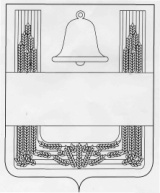 Липецкая областьПОСТАНОВЛЕНИЕАДМИНИСТРАЦИИ СЕЛЬСКОГО ПОСЕЛЕНИЯ    СИНДЯКИНСКИЙ СЕЛЬСОВЕТ    ХЛЕВЕНСКОГО МУНИЦИПАЛЬНОГО РАЙОНА23 декабря 2020 года                    с. Синдякино                                          №103О внесении изменений в постановление администрации сельского поселения Синдякинский сельсовет от 30 октября 2013 года № 108 "Об утверждении муниципальной Программы "Устойчивое развитие сельской территории сельского поселения Синдякинский сельсовет"В соответствии с утвержденным постановлением администрации сельского поселения Синдякинский сельсовет Хлевенского муниципального района от 02.10.2013 года №99 "Об утверждении Порядка разработки, реализации и проведения оценки эффективности реализации муниципальных программ администрации сельского поселения Синдякинский сельсовет Хлевенского муниципального района Липецкой области", руководствуясь Уставом сельского поселения Синдякинский сельсовет Хлевенского муниципального района Липецкой области Российской Федерации, администрация сельского поселения Синдякинский сельсовет Хлевенского муниципального района Липецкой области Российской Федерации,ПОСТАНОВЛЯЕТ:1. Внести в постановление администрации сельского поселения Синдякинский сельсовет от 30 октября 2013 года № 108 "Об утверждении муниципальной Программы "Устойчивое развитие сельской территории сельского поселения Синдякинский сельсовет " (с изменениями от 13 февраля 2015г. № 20, от 01 июня 2015г № 60, от 23 ноября 2016г №236, от 18 октября 2017г №126, от 01 февраля 2018 г № 10, от 28 августа 2018 года №79, от 19 ноября 2018 года №108, от 01 марта 2019 года №14, от 10 ноября 2019 года №119 , от 10 февраля 2020 года №10) следующие изменения:1.1. Приложение к постановлению изложить в новой редакции (прилагается).2. Настоящее постановление вступает в силу со дня обнародования.3. Контроль за исполнением настоящего постановления оставляю за собой.Глава администрации сельского поселения Синдякинский сельсовет  	В.В.Худяков  Приложение  к постановлению администрации  сельского поселения Синдякинский сельсовет  Хлевенского муниципального района  "Об утверждении муниципальной программы  "Устойчивое развитие сельской территории  сельского поселения Синдякинский сельсовет"МУНИЦИПАЛЬНАЯ ПРОГРАММА "Устойчивое развитие сельской территории сельского поселения Синдякинский сельсовет"ПАСПОРТмуниципальной программы "Устойчивое развитие сельской территории сельского поселения Синдякинский сельсовет "ТЕКСТОВАЯ ЧАСТЬ1) характеристика текущего состояния, в том числе формулировки основных проблем, анализ социальных, финансово-экономических и прочих рисков в сфере развития экономики сельского поселенияМуниципальное образование - сельское поселение Синдякинский сельсовет расположено в западной части Хлевенского муниципального района Липецкой области.Границы сельского поселения Синдякинский сельсовет установлены законом Липецкой области от 23 сентября 2004 г. № 126-ОЗ "Об установлении границ муниципальных образований Липецкой области".Село Синдякино является центром сельского поселения Синдякинский сельсовет.Сельское поселение состоит из единого массива, его общая площадь составляет 7214,8 га.Расстояние от с. Синдякино до административного центра района с. Хлевное - 21, 23 км; до административного центра области г. Липецк - 86 км.Транспортная связь с районным центром осуществляется по автодороге общего пользования регионального значения Плещеево - Синдякино - прим. к а/д М-4 "Дон" (42 ОП РЗ 42К-775).Сельское поселение граничит:на северо-западе и севере - с сельским поселением Ворон-Лозовский сельсовет Хлевенского муниципального района Липецкой области;на востоке - с землями Усманского муниципального района Липецкой области;на юге - с землями Воронежской области;на западе - с сельским поселением Конь - Колодезский сельсовет Хлевенского муниципального района Липецкой области.В состав сельского поселения Синдякинский сельсовет входят 8 населенных пунктов: село Синдякино, село Курино, село Манино, деревня Плещеево, деревня Нечаевка, деревня Воронежское Маланино, деревня Знаменка, деревня Подгорное.На сегодняшний день, численность населения сельского поселения составляет 810 человек, в том числе: детей дошкольного возраста - 36 (4,4% общей численности), школьников - 57 (6,9%), населения трудоспособного возраста - 463 (57,2 %), пенсионного - 246 (30,4%).Протяженность сети дорог фактически составляет 32,3 км, в том числе: асфальтированных дорог 2,5 км (0,07% общей дорожной сети), отсыпанных щебнем - 5,2 км, грунтовых дорог -24,6 км.Сельское поселение Синдякинский сельсовет характеризуется динамичным и поступательным развитием с высокой концентрацией объектов социально - бытовой сферы.В начале 90-х годов все объекты соцкультбыта были переведены на природный газ.В настоящее время сельское поселение газифицировано на 90 %, имеет собственную водопроводную систему и развитую сеть дорог.В селе создан культурно-образовательный центр, объединяющий группу полного дня реализующая программу ДО при МБОУ СОШ с. Конь- Колодезь, библиотеку, Центр культуры и досуга. Основным направлением деятельности Центра культуры и досуга является сохранение народных традиций и культур.На территории сельского поселения функционирует ГУЗ ЦРБ Синдякинский ФАП.Продолжает работать группа полного дня, реализующая программу ДО при МБОУ СОШ с. Конь- Колодезь общей численностью 15 детей.Отдельный пожарно-спасательный пост в с. Синдякино открыт 7 августа 2009 года. В радиус обслуживания входит 8 населенных пунктов: с. Синдякино, д. Подгорное, д. Знаменка, и др. населенные пункты Хлевенского района.Осуществляет свою деятельность ООО " Кристалл", где намечается увеличение объема производства продукции растениеводства на 15%, за счет совершенствования структуры посевных площадей, повышения эффективности мероприятий по защите растений от сорняков, вредителей и болезней, увеличения производства зерна до 1500 тонн, повышения урожайности зерновых культур ( более 25 ц/га).Увеличение поголовья свиней до 2 -х тысяч голов, поголовья овец до 5-ти тысячи голов, разведение перепелов до 200 тысяч голов, гусей- 1000 шт.В настоящее время действует Церковь Рождества Христова в с. Манино.Проводится активная работа по развитию малого предпринимательства на селе.Всего на территории сельского поселения зарегистрированы и осуществляют свою деятельность 4 предприятия малого бизнеса, 1- КФХ.Развита сеть розничной торговли: работают 3 магазина "ТПС" ООО"Хлевенское", 2 частных магазина, отдаленные участки села обслуживает автолавка ООО "Хлевенское".На территории сельского поселения насчитывается 377 личных подсобных хозяйств, средний размер земельного участка- 40 соток.Сельское поселение обладает транспортным, коммуникационным потенциалом, развитой социальной инфраструктурой.Однако здесь нет крупных промышленных предприятий. Ведущей отраслью экономики сельского поселения является сельское хозяйство.Краткий анализ свидетельствует о достаточно высоком потенциале сельского поселения, наличии резервов экономического роста, однако, одновременно с этим выявляется наличие определенных социально-экономических проблем, сопутствующих нынешнему этапу развития.Несмотря на совершенствование, материально- технической базы учреждений социальной сферы поселения основными проблемами остаются недостаточное количество денежных средств на содержание и капитальный ремонт зданий.Основной проблемой коммунального комплекса сельского поселения является высокая степень износа систем инженерной инфраструктуры ( более 70%). Система водоснабжения требует модернизации и реконструкции сетей, строительство новых объектов.Среди экологических проблем сельского поселения можно выделить следующее:- наличие несанкционированных свалок.Стратегически важно уделять особое внимание экологическим проблемам, чтобы обеспечить населению комфортные условия проживания.В целях эффективного решения названных проблем требуется реализация мероприятий муниципальной программы "Устойчивое развитие сельской территории сельского поселения Синдякинский сельсовет на 2014 - 2024 годы" (далее - Программа).Выполнению поставленных задач могут мешать риски, сложившиеся под воздействием негативных факторов и имеющихся в обществе социально - экономических проблем:- недостаточность финансирования из бюджетных и внебюджетных источников.2) краткое описание целей и задач муниципальной программы, обоснование состава и значений соответствующих целевых индикаторов и показателей задачЦелью муниципальной Программы является сбалансированное, комплексное развитие сельского поселения Синдякинский сельсовет.Для оценки промежуточных и конечных результатов реализации цели муниципальной Программы будет использоваться целевой индикатор "Уровень удовлетворенности населения условиями проживания в сельском поселении".Для достижения указанной цели необходимо решение следующих задач:1.Повышение эффективности деятельности органов местного самоуправления сельского поселения;2.Обеспечение жителей качественной инфраструктурой и услугами благоустройства;3.Создание условий для развития человеческого потенциала;4.Предотвращение и ликвидация последствий чрезвычайных ситуаций, обеспечение мер пожарной безопасности.Результатом решения поставленных задач станет:- увеличение удельного веса дорог с твердым покрытием в общей протяженности дорого местного значения в пределах поселения,- увеличения обеспеченности населения централизованным водоснабжением,- прироста объема внебюджетных источников, привлеченных на благоустройство, из расчета на 1 жителя поселения;- увеличение доли населения, систематически занимающегося физической культурой и спортом;- увеличение доли населения, участвующего в культурно-досуговых мероприятиях;- увеличение количества экземпляров новых поступлений в библиотечный фонд;- увеличение количества ликвидированных несанкционированных свалок.Сведения об индикаторах цели и показателях задач муниципальной программы представлены в приложении 1 к муниципальной Программе.3) перечень подпрограмм, а также сведения о взаимосвязи результатов их выполнения с целевыми индикаторами муниципальной ПрограммыДля решения поставленной цели и задач Программы реализуются 4 Подпрограммы:1. Подпрограмма "Обеспечение и совершенствование деятельности органов управления сельского поселения Синдякинский сельсовет на 2014-2024 годы" направлена на развитие эффективности деятельности органов местного самоуправления. (Приложение 4).2. Подпрограмма "Комплексное развитие жилищно-коммунальной инфраструктуры и повышение уровня благоустройства на территории сельского поселения Синдякинский сельсовет на 2014 - 2024 годы" направлена на обеспечение жителей качественной инфраструктурой и услугами благоустройства и реализуется посредством решения следующих задач:- модернизации дорожной и коммунальной инфраструктуры.- обеспечение проведения мероприятий по благоустройству территории поселения. (Приложение 5).3. Подпрограмма "Развитие социальной сферы в сельском поселении Синдякинский сельсовет на 2014-2024 годы" направлена на создание благоприятных условий для развития человеческого потенциала путем решения следующих задач:- обеспечение эффективного функционирования объектов социальной сферы.- расширение возможностей населения по участию в культурно-досуговых, спортивных мероприятиях. (Приложение 6)4. Подпрограмма "Обеспечение безопасности человека и природной среды на территории сельского поселения Синдякинский сельсовет" направлена на повышение уровня защиты от чрезвычайных ситуаций и уровня пожарной безопасности посредством решения следующих задач:- Обеспечение необходимых условий укрепления пожарной безопасности, предупреждения и ликвидации последствий чрезвычайных ситуаций в сельском поселении. (Приложение 7)В перечень показателей задач муниципальной Программы включены показатели, необходимые для комплексного анализа основных направлений реализации муниципальной Программы, данные, для расчета которых отсутствуют в действующей статистической практике.Перечень показателей носит открытый характер и предусматривает возможность корректировки в случаях потери информативности показателя, появления новых социально-экономических обстоятельств, существенно влияющих на социально-экономическое развитие сельского поселения.5. Подпрограмма  "Энергосбережение и повышение энергетической эффективности на территории сельского поселения Синдякинский сельсовет" направлена на модернизацию объектов наружного освещения-оснащение приборами учета потребления и автоматического регулирования потребления энергетических ресурсов наружного освещения.(Приложение 8).4) краткое описание этапов и сроков реализации муниципальной программы с указанием плановых значений индикаторов целей и показателей задач по годам реализации муниципальной программыСроки реализации Программы охватывают период 2014 - 2024 годов без выделения этапов.Результатом реализации Программы является создание к 2024 году благоприятных условий для сбалансированного, комплексного развития сельского поселения.К ожидаемым конечным результатам выполнения Программы в 2024 году относятся:Задача 1: Повышение эффективности деятельности органов местного самоуправления сельского поселения.Показатель 1 задачи 1: Удельный вес собственных доходов в общих доходах бюджета поселения, %;Задача 2:Обеспечение жителей качественной инфраструктурой и услугами благоустройства.Показатель 1 задачи 2: Удельный вес дорог с твердым покрытием в общей протяженности дорог местного значения в пределах поселения, %Показатель 2 задачи 2: Обеспеченность населения централизованным водоснабжением, %Показатель 3 задачи 2: Объем внебюджетных источников, привлеченных на благоустройство, из расчета на 1 жителя поселения, тыс. руб./чел.Задача 3:Создание условий для развития человеческого потенциала.Показатель 1 задачи 3:Доля населения, систематически занимающегося физической культурой и спортом, %Показатель 2 задачи 3: Доля населения, участвующего в культурно-досуговых мероприятиях.%Показатель 3 задачи 3: Количество экземпляров новых поступлений в библиотечный фонд, ед.Задача 4: Предотвращение и ликвидация последствий чрезвычайных ситуаций, обеспечение мер пожарной безопасности.Показатель 1 задачи 4: Динамика сокращения деструктивных событий;Эффективность реализации Программы оценивается по целевым индикаторам и целевым показателям задач, которые характеризуют положительную динамику обеспечения жителей качественной инфраструктурой и услугами благоустройства, улучшение условий для развития человеческого потенциала, улучшения условий для безопасного проживания, работы и отдыха на территории поселения.5) краткое описание ресурсного обеспечения за счёт бюджетных ассигнований по годам реализации муниципальной программыФинансовое обеспечение реализации Программы в 2014-2024 годах планируется осуществлять за счет бюджета сельского поселения в пределах предусмотренных лимитов финансирования, а также средств районного бюджета и внебюджетных источников.Общий объем финансирования Программы за весь период реализации прогноз составит 43914,4 тыс. руб., в том числе по годам:2014 год - 3661,9 тыс. руб.;2015 год - 3662,6 тыс. руб.;2016 год - 3878,8 тыс. руб.;2017 год - 4021,3 тыс. руб.;2018 год - 4846,5 тыс. руб.;2019 год – 4743,2 тыс. руб.;2020 год – 5108,6 тыс. руб.;2021 год -4821,5 тыс. руб.;2022 год- 3349,6тыс. руб.;2023 год- 3268,3 тыс. руб.;2024 год- 2552,1 тыс. руб Информация о ресурсном обеспечении муниципальной Программы представлена в приложении 2 к муниципальной Программе.Прогнозная оценка расходов на реализацию муниципальной Программы представлена в приложении 3 к муниципальной Программе.6) мониторинг реализации муниципальной ПрограммыУправление реализацией Программы осуществляется в соответствии с Порядком разработки, реализации и проведения оценки эффективности реализации муниципальных программ сельского поселения Синдякинский сельсовет Хлевенского муниципального района Липецкой области, утвержденным постановлением администрации сельского поселения Синдякинский сельсовет Хлевенского муниципального района Липецкой области от 02.10.2013 года № 99. Реализация Программы осуществляется в соответствии с планом ее реализации, утверждаемым ежегодно с учетом приоритетов Программы.Мониторинг реализации Программы ориентирован на раннее предупреждение возникновения проблем и отклонений хода реализации муниципальной программы от запланированного.Объектом мониторинга являются индикаторы (показатели) Программы (подпрограмм) и основных мероприятий.Ответственный исполнитель муниципальной Программы ежегодно не позднее 1 декабря года, предшествующего очередному финансовому году, разрабатывает проект плана реализации муниципальной Программы.Мониторинг реализации Программы проводится на основе данных официального статистического наблюдения, годовых отчетов о ходе реализации и оценке эффективности Программы, докладов ответственного исполнителя о ходе реализации Программы.Приложение 1 к муниципальной программе "Устойчивое развитие сельской территории сельского поселения Синдякинский сельсовет"Сведения  об индикаторах цели и показателях задач муниципальной программы "Устойчивое развитие сельской территории сельского поселения Синдякинский сельсовет"                                                                                                                                                                                              ТаблицаПриложение 2 к муниципальной программе "Устойчивое развитие сельской территории сельского поселения Синдякинский сельсовет"Ресурсное обеспечение реализации муниципальной программы  "Устойчивое развитие сельской территории сельского поселения Синдякинский сельсовет"Приложение 3  к муниципальной программе  "Устойчивое развитие сельской территории  сельского поселения Синдякинский сельсовет"Прогнозная оценка расходов по источникам ресурсного обеспечения на реализацию муниципальной программы "Устойчивое развитие сельской территории сельского поселения Синдякинский сельсовет"                                                                                                                                                                                              Таблица1 - средства физических и юридических лиц, в том числе средства бюджетных учреждений, полученные от предпринимательской и иной приносящей доход деятельности"Приложение 4  к муниципальной программе  "Устойчивое развитие сельской территории  сельского поселения Синдякинский сельсовет"ПОДПРОГРАММА 1.  Паспорт подпрограммы 1 муниципальной программы сельского поселения Синдякинский сельсовет Хлевенского муниципального района "Обеспечение и совершенствование деятельности органов управления сельского поселения Синдякинский сельсовет"  1) Краткая характеристика сферы реализации подпрограммы 1, описание основных проблем и рисков ее развитияЗа основу при формировании проекта бюджета сельского поселения и на плановый период по доходам принимается прогнозный план социально-экономического развития сельского поселения.Прогноз доходов бюджета составляется на основе ожидаемых итогов социально- экономического развития поселения за предыдущий финансовый год и ожидаемой оценки исполнения бюджета в текущем году. При расчете объема доходов бюджета поселения учитывались принятые в предыдущем финансовом году изменения и дополнения в законодательство о налогах и сборах.Кроме того, в объеме бюджета предусмотрены безвозмездные поступления: дотации из областного фонда на поддержку мер по обеспечению сбалансированности местного бюджета, дотация из областного фонда финансовой поддержки поселений, из районного фонда финансовой поддержки поселения, субвенции из федерального бюджета.Так за 2012 год сельское поселение получило в бюджет доходов на общую сумму 4264,9тыс.руб. или 103,7 %, в том числе налог на доходы физических лиц 129,2 тыс. руб. или 90,43 %, налог на имущество физических лиц 83,9 тыс. руб. или -111,9 %, земельный налог 219,9 тыс. руб. или 67,6 %, арендная плата за земельные участки 223,5 тыс. руб. или 212,8 %. государственная пошлина за совершение нотариальных действий 0 тыс. руб. или 0 %, доходы от сдачи в аренду имущества 15,9тыс.руб., средства самообложения граждан 0 тыс.руб. или 0%, дотации бюджету поселения на выравнивание бюджетной обеспеченности 1321,3ыс.руб. или 100 %, прочие субсидии 836,1 тыс. руб. или 100%.Расходы бюджета сельского поселения составляют всего 4199,0 тыс. руб., из них на содержание аппарата сельского поселения и главы сельского поселения 1658,8тыс.руб. или 100 %, на контролирующие органы местного самоуправления 30,0тыс. руб. или 100 %, на выплату муниципальной пенсии 0 тыс. руб. или 0 %, оплата услуг по содержанию и сопровождению информационных услуг (Консультант Плюс, электронный похозяйственный учет МСУ, Астрал, 1С бухгалтерия) 115,3 тыс. руб. или 100%, генеральный план сельского поселения 675,0 тыс,руб или 100 %,Подводя итоги вышеизложенному, отметим, что приоритетным направлением государственной политики в области финансирования общегосударственных вопросов должна стать поддержка данной сферы деятельности и принятие необходимых системных мер.Выполнению поставленных задач могут мешать риски, сложившиеся под воздействием негативных факторов и имеющихся в обществе социально-экономических проблем.К наиболее серьезным рискам можно отнести финансовый и административный риски реализации подпрограммы.Способом ограничения рисков является:- ежегодная корректировка финансовых показателей программных мероприятий и показателей в зависимости от достигнутых результатов;- контроль за ходом выполнения программных мероприятий и совершенствование механизма текущего управления реализации подпрограммы 1;- непрерывный мониторинг выполнения подпрограммы 1.2) Основные задачи и показатели задач подпрограммы 1Подпрограмма 1 "Обеспечение и совершенствование деятельности органов управления сельского поселения Синдякинский сельсовет" является частью муниципальной программы "Устойчивое развитие сельской территории сельского поселения Синдякинский сельсовет", сформирована с учетом согласованности основных параметров подпрограммы 1 и муниципальной программы и направлена на достижение ее цели и выполнение задач.В рамках подпрограммы 1 решаются задачи:- задача 1: Обеспечение финансово-экономических гарантий развития органов местного самоуправления.Показателем задачи 1 является: Соотношение расходов на содержание аппарата управления сельского поселения к общему объему собственных доходов;- задача 2: Повышение эффективности управления муниципальной собственностью.Показателем задачи 2 является: Доля объектов муниципальной собственности, поставленных на кадастровый учет.Решение поставленных задач будет обеспечено путем эффективной реализацией финансово-экономических мероприятий сельским поселением Синдякинский сельсовет.Ожидаемые конечные результаты реализации подпрограммы характеризуются улучшением количественных показателей и качественной оценкой изменений, происходящих в органах местного самоуправления.3) Сроки и этапы реализации подпрограммы 1Сроки реализации подпрограммы охватывают период 2014-2024 годов без выделения этапов.4) Характеристика основных мероприятий подпрограммы 1с описанием всех механизмов и инструментов, реализация которых запланирована в составе основных мероприятийНа решение задачи 1 подпрограммы 1 - Обеспечение финансово-экономических гарантий развития органов местного самоуправления - направлено следующее основное мероприятие:Основное мероприятие 1:"Обеспечение деятельности органов местного самоуправления аппарата сельского поселения".В составе основного мероприятия 1 запланировано финансовое обеспечение главы сельского поселения, аппарата сельского поселения, на подготовку и повышение квалификации муниципальных служащих аппарата сельского поселения, на приобретение услуг по сопровождению сетевого программного обеспечения по электронному ведению похозяйственного учета, на приобретение информационных услуг с использованием информационно-правовых систем, на осуществление внутреннего финансового контроля за исполнением бюджета.На решение задачи 2 подпрограммы 1 - Повышение эффективности управления муниципальной собственностью - направлено следующее основное мероприятие:Основное мероприятие 1: "Проведение технической экспертизы, изготовление технической документации, постановка на кадастровый учет объектов недвижимости, составляющих муниципальную казну".5) Обоснование объема финансовых ресурсов, необходимых для реализации подпрограммы 1Общий объем финансирования подпрограммы прогнозно составит 25603,6 тыс. руб., в том числе по годам:2014 год - 1785,2 тыс. руб.;2015 год - 2167,1 тыс. руб.;2016 год - 2355,0 тыс. руб.;2017 год - 2252,4 тыс. руб.;2018 год - 2892,8 тыс. руб.;2019 год – 2527,6 тыс. руб.;2020 год – 2436,4 тыс. руб.;2021 год -2400,5 тыс. руб.;2022 год- 2400,3 тыс. руб.;2023 год- 2400,9 тыс. руб.;2024 год- 1985,4 тыс. руб..Объемы бюджетного финансирования ежегодно уточняются в установленном порядке в процессе исполнения бюджета сельского поселения и при формировании бюджета сельского поселения на очередной финансовый год.Приложение 5  к муниципальной программе  "Устойчивое развитие сельской территории  сельского поселения Синдякинский сельсовет"ПОДПРОГРАММА 2.  Паспорт подпрограммы 2 муниципальной программы сельского поселения Синдякинский сельсовет Хлевенского муниципального района "Комплексное развитие жилищно-коммунальной инфраструктуры и повышение уровня благоустройства на территории сельского поселения Синдякинский сельсовет" (далее - Подпрограмма)ТЕКСТОВАЯ ЧАСТЬ1).Характеристика сферы реализации подпрограммы, описание основных проблем, анализ социальных, финансово-экономических и прочих рисков её развитияОбщая площадь жилищного фонда в Синдякинском сельском поселении на 01.01.2013 года составляет 40486 кв. метров.В настоящее время сельское поселение газифицировано на 90 %, имеет собственную водопроводную систему и развитую сеть дорог.Протяженность сети дорог местного значения общего пользования фактически составляет 32,3 км, в том числе: асфальтированных дорог 2,5 км , отсыпанных щебнем - 5,2 км, грунтовых дорог -24,6 км.На территории сельского поселения питьевое водоснабжение осуществляется из подземных источников. Водоотведение осуществляется в выгребные ямы.На балансе сельского поселения Синдякинский сельсовет находится 18,00 км, водопроводных сетей, 9 артезианских скважин, 9 водонапорных башен.В настоящее время системы водоснабжения характеризуются высоким уровнем физического и морального износа. Износ объектов водопроводной сети, водонапорных башен, скважин составляет более 70%.Следствием износа объектов коммунальной инфраструктуры является низкое качество предоставления коммунальных услуг, не соответствующее запросам потребителей.Ежегодно растет количество порывов, вследствие большого износа водопроводных сетей. Неэффективное использование природных ресурсов выражается в высоких потерях воды и электрической энергии в процессе производства и транспортировки ресурса до потребителей.На территории Синдякинского сельсовета установлено 45 фонарей уличного освещения.На протяжении ряда лет проблема освещения улиц является одной из самых обсуждаемых. Оборудование находится не в самом лучшем состоянии, большинство фонарей - в нерабочем состоянии, их приходится менять.Санитарно-эпидемиологическая обстановка не позволяет прекращать работу по сбору и вывозу твердых бытовых отходов, уборке мусора, уборке улиц, отлову бездомных животных, содержанию мест захоронения.В связи с этим остро встает проблема недостаточности финансирования на благоустройство территории, содержание коммунальной инфраструктуры, ремонт многоквартирного дома, обеспечение качественного уличного освещения.Подпрограмма "Комплексное развитие жилищно-коммунальной инфраструктуры и повышение уровня благоустройства на территории сельского поселения Синдякинский сельсовет" предусматривает повышение качества предоставления коммунальных услуг для населения и создание условий, необходимых для привлечения организаций различных организационно-правовых форм к управлению объектами коммунальной инфраструктуры, а также средств из внебюджетных источников для их модернизации.В целях эффективного решения названных проблем требуется реализация мероприятий подпрограммы "Комплексное развитие жилищно-коммунальной инфраструктуры и повышение уровня благоустройства на территории сельского поселения Синдякинский сельсовет" (далее-Подпрограмма).2) приоритеты муниципальной политики в сфере реализации Подпрограммы, задачи, описание показателей задач Подпрограммы 2Приоритетными направлениями жилищной политики сельского поселения Синдякинский сельсовет являются комплексное обустройство сельского поселения и содействие улучшению жилищных условий его населения. Приоритетными направлениями благоустройства территории сельского поселения является обеспечение комфортных условий проживания граждан, в том числе улучшение внешнего облика поселения, благоустройство дворовых территорий, организация досуга населения и обустройство комфортных зон отдыха, организация освещения улиц.В совокупности подпрограмма направлена на облегчение условий труда и быта сельского населения и наряду с другими мерами содействия улучшению демографической ситуации способствуют увеличению продолжительности жизни и рождаемости в сельском поселении.В рамках подпрограммы предполагается решение следующих задач:Задача 1. Модернизация дорожной и коммунальной инфраструктурыЗадача 2. Обеспечение проведения мероприятий по благоустройству территории поселения.Оценка реализации задач осуществляется по следующим показателям Подпрограммы:Показатель 1.Задачи 1. Протяженность построенных, капитально отремонтированных и прошедших текущий ремонт дорог.Показатель 2.Задачи 1. Протяженность построенных (отремонтированных) водопроводных сетейПоказатель 1.Задачи 2. Количество высаженных деревьев, декоративных кустарников, цветочных корней, ед.Показатель 2.Задачи 2. Протяженность освещенных частей улиц, проездов.3)сроки и этапы реализации подпрограммыСрок реализации подпрограммы охватывает период 2014-2024 годов без выделения этапов.4) характеристика основных мероприятий Подпрограммы с описанием всех механизмов и инструментов, реализация которых запланирована в составе основных мероприятийНа решение задачи 1 Подпрограммы - модернизация дорожной и коммунальной инфраструктуры - направлены следующие основные мероприятия:Основное мероприятие 1: "Содержание, капитальный и текущий ремонт автомобильных дорог" .В составе основного мероприятия запланирована реализация и проведение мероприятии, таких как выделение межбюджетных трансфертов в рамках передаваемых полномочий району на содержание, капитальный и текущий ремонт автомобильных дорог местного значения.Основное мероприятие 2: "Обеспечение населения качественной питьевой водой".В составе основного мероприятия запланировано проведение мероприятий по содержанию объектов водоснабжения.На решение задачи 2 Подпрограммы- обеспечение проведения мероприятий по благоустройству территории поселения- запланированы следующие основные мероприятия:Основное мероприятие 1: "Содержание уличного освещения"В составе основного мероприятия предусмотрено содержание и ремонт линий электропередач, замена и установка фонарей, оплата за потребляемую электроэнергию.Основное мероприятие 2: "Создание благоприятных условий проживания жителей сельского поселения".В составе основного мероприятия предусмотрено обустройство клумб и цветников, устройство новых детских и спортивных площадок, валка аварийных деревьев, посадка деревьев и кустарников, ликвидация несанкционированных свалок, содержание памятников и обелисков, подготовка населенного пункта к новогодним праздникам, ремонт и установка контейнерных площадок, устройство пешеходных дорожек, уборка мусора, снега, подметание территорий общего пользования, отлов безнадзорных животных, содержание мест захоронения и др.5) обоснование объема финансовых ресурсов, необходимых для реализации Подпрограммы 2Общий объем финансирования мероприятий Подпрограммы в 2014-2024 гг. предположительно составит всего 3529,4 тыс. руб., в том числе:2014 год - 284,6 тыс. руб.;2015 год - 312,5 тыс. руб.;2016 год - 324,4 тыс. руб.;2017 год -194,4 тыс. руб.;2018 год -201,3 тыс. руб.;2019 год -309,4 тыс. руб.;2020 год -191,5 тыс. руб.;2021 год -550,9 тыс. руб.;2022 год -550,9 тыс. руб.;2023 год -550,9 тыс. руб.;2024 год -58,6 тыс. руб.Приложение 6  к муниципальной программе  "Устойчивое развитие сельской территории  сельского поселения Синдякинский сельсовет"ПОДПРОГРАММА 3.  Паспорт подпрограммы 3 муниципальной программы сельского поселения Синдякинский сельсовет Хлевенского муниципального района "Развитие социальной сферы в сельском поселении Синдякинский сельсовет" (далее - Подпрограмма)ТЕКСТОВАЯ ЧАСТЬ1.Характеристика сферы реализации подпрограммы, описание основных проблем, анализ социальных, финансово-экономических и прочих рисков её развитияРазвитие территории сельского поселения невозможно без целенаправленной работы на проведение социальных преобразований и решения накопившихся проблем в социальной сфере.Социальная сфера сельского поселения Синдякинский сельсовет представлена системами здравоохранения, образования, культуры, физической культуры и спорта.Медицинское обслуживание в сельском поселении Синдякинский сельсовет осуществляется ГУЗ Хлевенская ЦРБ Синдякинский Центр общей врачебной практики. В системе 4 человека, в том числе 1 врач, 3 человека среднего медперсонала, 4 койко-мест.В селе создан культурно-образовательный центр, объединяющий группу полного дня, реализующая программу ДО при МБОУ СОШ с. Конь- Колодезь, библиотеку, Центр культуры и досуга.Основным направлением деятельности Центра культуры и досуга является сохранение народных традиций и культур. В нем функционируют 5 формирований самодеятельного народного творчества, в которых занимаются 55 человек всех возрастных категорий.Наибольшей популярностью пользуются театрализованные мероприятия и народные гуляния: Дни культуры села, новогодние и рождественские.Группа полного дня, реализующая программу ДО при МБОУ СОШ с. Конь- Колодезь рассчитана на 15 детей.В данный момент группу полного дня, реализующая программу ДО посещают 11 детей.Имеется оборудованная спортивная площадка.Вместе с тем, ситуация в сфере культуры характеризуется следующими проблемами, создающими препятствия для ее дальнейшего развития:- недостаточность средств для ремонта здания учреждения культуры;- недостаточное обеспечение отрасли специализированным оборудованием, необходимым для осуществления профильной деятельности учреждения культуры;- низкие темпы модернизации библиотеки;- снижение качества муниципальных услуг, предоставляемых учреждениями культуры сельского поселения, в результате ухудшения их материально-технической базы, отсутствия современного технологического оборудования и других факторов, связанных с недостатком финансирования отрасли;В сфере физической культуры:- недостаточная мотивация граждан для занятия физической культурой и спортом;- недостаточное количество спортивных сооружений, предназначенных для занятий массовыми видами спорта;В целях эффективного решения названных проблем требуется реализация мероприятий подпрограммы "Развитие социальной сферы в сельском поселении Синдякинский сельсовет" (далее-Подпрограмма)2) приоритеты муниципальной политики в сфере реализации Подпрограммы, задачи, описание показателей задач ПодпрограммыОсновные приоритеты муниципальной политики в сфере развития социальной сферы сельского поселения, определены в Стратегическом плане социально-экономического развития сельского поселения Синдякинский сельсовет до 2024 года, в том числе:1. создание условий для систематических занятий физической культурой и спортом.2. повышение уровня духовного развития общества, сохранение преемственности и обеспечение условий долгосрочного развития культурных традиций сельского поселения, расширению спектра информационно-образовательных, культурно-просветительских, интеллектуально-досуговых услуг, предоставляемых населению, повышение их качества.В рамках подпрограммы предполагается решение следующих задач:Задача 1.Обеспечение эффективного функционирования объектов социальной сферы.Задача 2.Расширение возможностей населения по участию в культурно-досуговых, спортивных мероприятиях.Оценка реализации задач осуществляется по следующим показателям Подпрограммы:Показатель 1.Задачи 1. Площадь отремонтированных, построенных учреждений социальной сферы.Показатель 1.Задачи 2.Количество участников культурно-досуговых мероприятий, спортивных мероприятий.3)сроки и этапы реализации подпрограммыСроки реализации подпрограммы охватывают период 2014-2024 годов без выделения этапов.4) характеристика основных мероприятий Подпрограммы с описанием всех механизмов и инструментов, реализация которых запланирована в составе основных мероприятийНа решение задачи 1 Подпрограммы - Обеспечение эффективного функционирования объектов социальной сферы - направлены следующие основные мероприятия:Основное мероприятие 1: "Содержание и финансовое обеспечение деятельности культурно-досуговых учреждений" .В составе основного мероприятия запланировано перечисление межбюджетных трансфертов в рамках передаваемых полномочий району на создание условий по организации досуга и обеспечение жителей поселения услугами организаций культуры и библиотечному обслуживанию населения.На решение задачи 2 Подпрограммы- Расширение возможностей населения по участию в культурно-досуговых, спортивных мероприятиях- запланированы следующие основные мероприятия:Основное мероприятие 1: "Организация и проведение спортивных и культурно-досуговых мероприятий"5) обоснование объема финансовых ресурсов, необходимых для реализации Подпрограммы 3Общий объем финансирования мероприятий Подпрограммы в 2014-2024 гг. предположительно составит всего 14140,3 тыс. руб., в том числе:2014 год - 1568,4 тыс. руб.;2015 год - 1183,0 тыс. руб.;2016 год - 1169,4 тыс. руб.;2017 год - 1574,5 тыс. руб.;2018 год - 1752,4 тыс. руб.;2019 год - 1906,3 тыс. руб.;2020 год - 1893,1 тыс. руб.;2021 год – 1870,1 тыс. руб.;2022 год – 398,5 тыс. руб.;2023 год – 316,5 тыс. руб.;2024 год - 508,1 тыс. руб.Приложение 7  к муниципальной программе  "Устойчивое развитие сельской территории  сельского поселения Синдякинский сельсовет"ПОДПРОГРАММА 4.  Паспорт подпрограммы 4 муниципальной программы сельского поселения Синдякинский сельсовет Хлевенского муниципального района "Обеспечение безопасности человека и природной среды на территории сельского поселения Синдякинский сельсовет" (далее - Подпрограмма)  ТЕКСТОВАЯ ЧАСТЬ1)Краткая характеристика сферы реализации подпрограммы, описание основных проблем и рисков её развитияПриродные и техногенные риски чрезвычайных ситуаций, возникающие в процессе глобального изменения климата, хозяйственной деятельности или в результате крупных техногенных аварий и катастроф, по-прежнему несут значительную угрозу для населения и объектов экономики. Обеспечение необходимого уровня пожарной безопасности и минимизация потерь вследствие пожаров является важным фактором устойчивого социально-экономического развития сельского поселения.Реализация подпрограммы "Обеспечение безопасности человека и природной среды на территории сельского поселения Синдякинский сельсовет" направлена на создание безопасных условий дальнейшего социально-экономического развития Синдякинского сельского поселения путем снижения рисков, влияющих на уровень обеспечения надежной защиты населения и территории поселения от чрезвычайных ситуаций природного и техногенного характера. А также, обусловлена потребностью развития систем контроля в области защиты населения и территорий от чрезвычайных ситуаций, управления силами и средствами территориальной подсистемы Единой государственной системы предупреждения и ликвидации чрезвычайных ситуаций сельского поселения Синдякинский сельсовет Хлевенского муниципального района в повседневной жизни, в периоды возникновения и развития чрезвычайных ситуаций. Анализ военно-стратегической обстановки показывает, что сохраняется необходимость в проведении мероприятий гражданской обороны на длительную перспективу.Приоритетным направлением муниципальной политики в области защиты населения от ЧС должна стать поддержка данной сферы деятельности и принятие необходимых системных мер по созданию условий для обеспечения безопасности жителям сельского поселения .Выполнению поставленных задач могут мешать риски, сложившиеся под воздействием негативных факторов и имеющихся в обществе социально-экономических проблем.Анализ рисков и управление рисками при реализации подпрограммы осуществляет администрация сельского поселения Синдякинский сельсовет.К наиболее серьезным рискам можно отнести финансовый и административный риски реализации подпрограммы.Способом ограничения рисков является:- ежегодная корректировка финансовых показателей программных мероприятий и показателей в зависимости от достигнутых результатов;- контроль за ходом выполнения программных мероприятий и совершенствование механизма текущего управления реализацией подпрограммы 4;- непрерывный мониторинг выполнения подпрограммы 4.2) Основные задачи и показатели задач ПодпрограммыПодпрограмма "Обеспечение безопасности человека и природной среды территории сельского поселения Синдякинский сельсовет" является частью муниципальной программы "Устойчивое развитие сельской территории сельского поселения Синдякинский сельсовет", сформирована с учетом согласованности основных параметров подпрограммы и муниципальной программы и направлена на достижение ее цели и выполнение задач.Приоритетами муниципальной политики в сфере реализации подпрограммы являются:- участие в предупреждении и ликвидации последствий чрезвычайных ситуаций;- организация и осуществление мероприятий по гражданской обороне, создание и содержание в целях гражданской обороны запасов материально-технических и медицинских средств, создание резерва финансовых ресурсов для ликвидации ЧС природного и техногенного характера;- осуществление мероприятий по обеспечению безопасности людей на водных объектах, охране их жизни и здоровья;- пропаганда знаний, умений и навыков в области защиты населения от чрезвычайных ситуаций.В рамках подпрограммы решается задача:- задача 1: Обеспечение необходимых условий укрепления пожарной безопасности, предупреждения и ликвидации последствий чрезвычайных ситуаций в сельском поселении.Показателем 1 задачи 1 является: Доля населения, охваченного системой оповещения в случае возникновения ЧС;Показателем 2 задачи 1 является: Снижение ущерба от чрезвычайных ситуаций и пожаровРешение поставленных задач будет обеспечено путем эффективного использования финансово-экономических мероприятий сельским поселением Синдякинский сельсовет.Ожидаемые конечные результаты реализации подпрограммы характеризуются улучшением количественных показателей и качественной оценкой изменений, происходящих в органах местного самоуправления.3)сроки и этапы реализации подпрограммыСроки реализации подпрограммы охватывают период 2014-2024 годов без выделения этапов.4) характеристика основных мероприятий Подпрограммы с описанием всех механизмов и инструментов, реализация которых запланирована в составе основных мероприятийРеализация основного мероприятия подпрограммы 4 направлена на решение задачи 4 муниципальной программы - Предотвращение и ликвидация последствий чрезвычайных ситуаций, обеспечение мер пожарной безопасности.На решение задачи 1 подпрограммы 4 - Обеспечение необходимых условий укрепления пожарной безопасности, предупреждения и ликвидации последствий чрезвычайных ситуаций в сельском поселении - направлено следующее основное мероприятие:- основное мероприятие 1 задачи 1 подпрограммы 4. "Проведение мероприятий по обеспечению безопасности населения"5) обоснование объема финансовых ресурсов, необходимых для реализации Подпрограммы 4Общий объем финансирования подпрограммы прогнозно составит 53,7 тыс. руб., в том числе по годам:2014 год - 23,7 тыс. руб.;2015 год - 0 тыс. руб.;2016 год - 30,0 тыс. руб.;2017 год - 0 тыс. руб.;2018 год - 0 тыс. руб.;2019 год - 0 тыс. руб.;2020 год - 0 тыс. руб.;2021 год - 0 тыс. руб.;2022 год - 0 тыс. руб.;2023 год - 0 тыс. руб.;2024 год- 0 тыс. руб.Объемы бюджетного финансирования ежегодно уточняются в установленном порядке в процессе исполнения бюджета сельского поселения и при формировании бюджета сельского поселения на очередной финансовый год".Приложение 8  к муниципальной программе  "Устойчивое развитие сельской территории  сельского поселения Синдякинский сельсовет"  ПОДПРОГРАММА 5  Паспорт подпрограммы 5  "Энергосбережение и энергетическая эффективность на территории сельского поселения Синдякинский сельсовет"1) Краткая характеристика сферы реализации подпрограммы, описание основных проблем и рисков  Потребность разработки Подпрограммы обусловлена исполнением Федерального закона от 23 ноября 2009 г. N 261-ФЗ "Об энергосбережении и о повышении энергетической эффективности и о внесении изменений в отдельные законодательные акты Российской Федерации ".Данная Подпрограмма предусматривает реализацию мероприятий, направленных на энергосбережение и повышение энергетической эффективности.Подпрограмма направлена на решение наиболее важных проблем сельского поселения, путем организации и реализации мероприятий по замене и добавлению светильников уличного освещения на аналоговые энергосберегающие мощностью 50 Вт, с оснащением их приборами учета. На территории сельского поселения установлено 45 светильников уличного освещения с мощностью 250 Вт. Приборами учета объекты наружного освещения не оборудованы. Энергоснабжающая организация выставляет счет за электропотребление по мощности. В прогнозном плане на 2020 год предусмотрена модернизация объектов наружного освещения и оснащение их приборами учета электроэнергии.Источником финансирования мероприятий Подпрограммы являются средства местного бюджета. Объемы расходов на выполнение мероприятий подпрограммы ежегодно уточняются в процессе использования бюджета и бюджета на очередной финансовый год.Исполнители Программы ежегодно уточняют (с учетом выделенных средства очередной финансовый год) распределение объемов вложений в реализацию программах мероприятий. В ходе реализации Подпрограммы будут достигнуты, следующие результаты:- экономия энергоресурсов;-снижение затрат местного бюджета на оплату потребляемых энергетических ресурсов;-полный переход на приборный учет потребляемых энергетических ресурсов при расчетах администрации сельского поселения с энергоснабжающей организацией.2) Задачи, показатели задач подпрограммы 5Целями Подпрограммы, достигаемыми за период ее реализации, являются:повышение эффективности использования топливно - энергетических ресурсов на территории сельского поселения;полный переход расчетов за потребление энергоресурсов с использованием приборов учета;обеспечение экономии энергетических ресурсов;совершенствование нормативных правовых условий для поддержки энергосбережения и повышения энергетической эффективности;формирование и совершенствование экономических и организационных механизмов энергосбережения;повышение надежности и качества энергообеспечения объектов, расположенных на территории сельского поселения.Для реализации целей Подпрограммы необходимо решение следующих задач:модернизация объектов наружного освещения;оснащение приборами учета потребления и автоматического регулирования потребления энергетических ресурсов наружного освещения.3) Сроки и этапы реализации подпрограммы 5Сроки реализации подпрограммы охватывают период 2014-2024 годов без выделения этапов.4) Финансовое обеспечение Подпрограммы осуществляется в соответствии с действующим законодательством за счет средств местного бюджетаФинансовое обеспечение Подпрограммы осуществляется в соответствии с действующим законодательством за счет средств местного бюджета.Общий объем финансирования Программы составляет 604,8 тыс. руб.Объёмы расходов на выполнение мероприятий Подпрограммы ежегодно уточняются в процессе исполнения бюджета сельсовета при формировании бюджета на очередной финансовый год.Перечень мероприятий по реализации ПодпрограммыОбоснование объема финансовых ресурсов, необходимых для реализации подпрограммы.Общий объем финансирования мероприятий Подпрограммы в 2020 г. из средств бюджета сельского поселения предположительно составит всего 64,1 тыс. руб.Объемы расходов на выполнение Подпрограммы устанавливаются при формировании бюджета сельского поселения на очередной финансовый год, ежегодно уточняются в процессе исполнения бюджета."Ответственный исполнительАдминистрация сельского поселения Синдякинский сельсовет Хлевенского муниципального районаСроки и этапы реализации муниципальной программы2014 - 2024 годыПодпрограммыПодпрограмма 1. "Обеспечение и совершенствование деятельности органов управления сельского поселения Синдякинский сельсовет"Подпрограмма 2. "Комплексное развитие жилищно-коммунальной инфраструктуры и повышение уровня благоустройства на территории сельского поселения Синдякинский сельсовет ";Подпрограмма 3. "Развитие социальной сферы в сельском поселении Синдякинский сельсовет а "Подпрограмма 4. "Обеспечение безопасности человека и природной среды на территории сельского поселения Синдякинский сельсовет"Подпрограмма 5 "Энергосбережение и повышение энергетической эффективности на территории сельского поселения Синдякинский сельсовет".Цель муниципальной программыСбалансированное, комплексное развитие сельского поселения Синдякинский сельсовет.Индикатор целиУровень удовлетворенности населения условиями проживания на территории сельского поселения %Задачи муниципальной программыПовышение эффективности деятельности органов местного самоуправления сельского поселения.Обеспечение жителей качественной инфраструктурой и услугами благоустройства.Создание условий для развития человеческого потенциала.Предотвращение и ликвидация последствий чрезвычайных ситуаций, обеспечение мер пожарной безопасности.Показатели задачПоказатель 1 задачи 1: Удельный вес собственных доходов в общих доходах бюджета поселения, %Показатель 1 задачи 2: Удельный вес дорог с твердым покрытием в общей протяженности дорог местного значения в пределах поселения, %Показатель 2 задачи 2: Обеспеченность населения централизованным водоснабжением, %Показатель 3 задачи 2: Объем внебюджетных источников, привлеченных на благоустройство, из расчета на 1 жителя поселения, тыс. руб./чел.Показатель 1 задачи 3; Доля населения, систематически занимающегося физической культурой и спортом, %Показатель 2 задачи 3: Доля населения, участвующего в культурно-досуговых мероприятиях.%Показатель 3 задачи 3: Количество экземпляров новых поступлений в библиотечный фонд, ед.Показатель 1 задачи 4: Динамика сокращения деструктивных событий.Показатель 1 задачи 5: Модернизация сетей наружного освещения.Объемы финансирования за счёт средств местного бюджета всего, в том числе по годам реализации муниципальной программыОбъемы финансирования составляют расходы, связанные с реализацией мероприятий, финансируемых за счет средств местного бюджета 43914,4 тыс. руб., из них:2014 год - 3661,9 тыс. руб.;2015 год - 3662,6 тыс. руб.;2016 год - 3878,8 тыс. руб.;2017 год - 4021,3 тыс. руб.;2018 год - 4846,5 тыс. руб.;2019 год – 4743,2 тыс. руб.;2020 год – 5108,6 тыс. руб.;2021 год -4821,5 тыс. руб.;2022 год- 3349,6тыс. руб.;2023 год- 3268,3 тыс. руб.;2024 год- 2552,1 тыс. руб Объемы финансирования программы ежегодно уточняются при формировании местного бюджета на очередной финансовый год и плановый периодОжидаемые результаты реализации муниципальной программыОбеспечение в 2024 году к базовому 2013 году:- увеличения удельного веса дорог с твердым покрытием в общей протяженности дорого местного значения в пределах поселения на 4 %- увеличения обеспеченности населения централизованным водоснабжением на 6 %- прироста объема внебюджетных источников, привлеченных на благоустройство, из расчета на 1 жителя поселения на 0тыс.руб./чел.- увеличение доли населения, систематически занимающегося физической культурой и спортом на 14,5%- увеличение доли населения, участвующего в культурно-досуговых мероприятиях на 0,5%- увеличение количества экземпляров новых поступлений в библиотечный фонд на 1750 ед.- увеличение количества ликвидированных несанкционированных свалок на 2 ед.№п/пНаименование целей, индикаторов , задач,показателей, подпрограмм, основныхмероприятийОтветственныйисполнитель,соисполнительЕдиницаизмеренияЗначения индикаторов и показателейЗначения индикаторов и показателейЗначения индикаторов и показателейЗначения индикаторов и показателейЗначения индикаторов и показателейЗначения индикаторов и показателейЗначения индикаторов и показателейЗначения индикаторов и показателейЗначения индикаторов и показателейЗначения индикаторов и показателейЗначения индикаторов и показателейЗначения индикаторов и показателей№п/пНаименование целей, индикаторов , задач,показателей, подпрограмм, основныхмероприятийОтветственныйисполнитель,соисполнительЕдиницаизмерения2013год2014год2015год2016год2017год2018год2019год2020-год2021год2022год2023год2024год123456789101112131415161Цель 1 муниципальной программыСбалансированное, комплексное развитие сельского поселения Синдякинский сельсовет.Цель 1 муниципальной программыСбалансированное, комплексное развитие сельского поселения Синдякинский сельсовет.Цель 1 муниципальной программыСбалансированное, комплексное развитие сельского поселения Синдякинский сельсовет.Цель 1 муниципальной программыСбалансированное, комплексное развитие сельского поселения Синдякинский сельсовет.Цель 1 муниципальной программыСбалансированное, комплексное развитие сельского поселения Синдякинский сельсовет.Цель 1 муниципальной программыСбалансированное, комплексное развитие сельского поселения Синдякинский сельсовет.Цель 1 муниципальной программыСбалансированное, комплексное развитие сельского поселения Синдякинский сельсовет.Цель 1 муниципальной программыСбалансированное, комплексное развитие сельского поселения Синдякинский сельсовет.Цель 1 муниципальной программыСбалансированное, комплексное развитие сельского поселения Синдякинский сельсовет.Цель 1 муниципальной программыСбалансированное, комплексное развитие сельского поселения Синдякинский сельсовет.Цель 1 муниципальной программыСбалансированное, комплексное развитие сельского поселения Синдякинский сельсовет.Цель 1 муниципальной программыСбалансированное, комплексное развитие сельского поселения Синдякинский сельсовет.Цель 1 муниципальной программыСбалансированное, комплексное развитие сельского поселения Синдякинский сельсовет.Цель 1 муниципальной программыСбалансированное, комплексное развитие сельского поселения Синдякинский сельсовет.Цель 1 муниципальной программыСбалансированное, комплексное развитие сельского поселения Синдякинский сельсовет.2Индикатор 1 цели 1: Уровеньудовлетворенности населения условиямипроживания на территории сельскогопоселения.администрациясельскогопоселения%5050505050505050505050503Задача 1 муниципальной программы. Повышение эффективности деятельности органов местного самоуправления сельского поселенияЗадача 1 муниципальной программы. Повышение эффективности деятельности органов местного самоуправления сельского поселенияЗадача 1 муниципальной программы. Повышение эффективности деятельности органов местного самоуправления сельского поселенияЗадача 1 муниципальной программы. Повышение эффективности деятельности органов местного самоуправления сельского поселенияЗадача 1 муниципальной программы. Повышение эффективности деятельности органов местного самоуправления сельского поселенияЗадача 1 муниципальной программы. Повышение эффективности деятельности органов местного самоуправления сельского поселенияЗадача 1 муниципальной программы. Повышение эффективности деятельности органов местного самоуправления сельского поселенияЗадача 1 муниципальной программы. Повышение эффективности деятельности органов местного самоуправления сельского поселенияЗадача 1 муниципальной программы. Повышение эффективности деятельности органов местного самоуправления сельского поселенияЗадача 1 муниципальной программы. Повышение эффективности деятельности органов местного самоуправления сельского поселенияЗадача 1 муниципальной программы. Повышение эффективности деятельности органов местного самоуправления сельского поселенияЗадача 1 муниципальной программы. Повышение эффективности деятельности органов местного самоуправления сельского поселенияЗадача 1 муниципальной программы. Повышение эффективности деятельности органов местного самоуправления сельского поселенияЗадача 1 муниципальной программы. Повышение эффективности деятельности органов местного самоуправления сельского поселенияЗадача 1 муниципальной программы. Повышение эффективности деятельности органов местного самоуправления сельского поселения4Показатель 1задачи 1 муниципальнойпрограммы Удельный вес собственных доходов в общих доходах бюджетапоселения.администрациясельскогопоселения%2544616868686868686868685Подпрограммы 1 "Обеспечение и совершенствование деятельности органов управления сельского поселения Синдякинский сельсовет"Подпрограммы 1 "Обеспечение и совершенствование деятельности органов управления сельского поселения Синдякинский сельсовет"Подпрограммы 1 "Обеспечение и совершенствование деятельности органов управления сельского поселения Синдякинский сельсовет"Подпрограммы 1 "Обеспечение и совершенствование деятельности органов управления сельского поселения Синдякинский сельсовет"Подпрограммы 1 "Обеспечение и совершенствование деятельности органов управления сельского поселения Синдякинский сельсовет"Подпрограммы 1 "Обеспечение и совершенствование деятельности органов управления сельского поселения Синдякинский сельсовет"Подпрограммы 1 "Обеспечение и совершенствование деятельности органов управления сельского поселения Синдякинский сельсовет"Подпрограммы 1 "Обеспечение и совершенствование деятельности органов управления сельского поселения Синдякинский сельсовет"Подпрограммы 1 "Обеспечение и совершенствование деятельности органов управления сельского поселения Синдякинский сельсовет"Подпрограммы 1 "Обеспечение и совершенствование деятельности органов управления сельского поселения Синдякинский сельсовет"Подпрограммы 1 "Обеспечение и совершенствование деятельности органов управления сельского поселения Синдякинский сельсовет"Подпрограммы 1 "Обеспечение и совершенствование деятельности органов управления сельского поселения Синдякинский сельсовет"Подпрограммы 1 "Обеспечение и совершенствование деятельности органов управления сельского поселения Синдякинский сельсовет"Подпрограммы 1 "Обеспечение и совершенствование деятельности органов управления сельского поселения Синдякинский сельсовет"Подпрограммы 1 "Обеспечение и совершенствование деятельности органов управления сельского поселения Синдякинский сельсовет"6Задача 1 Подпрограммы 1. Обеспечение финансово-экономических гарантий развития органов местного самоуправления.Задача 1 Подпрограммы 1. Обеспечение финансово-экономических гарантий развития органов местного самоуправления.Задача 1 Подпрограммы 1. Обеспечение финансово-экономических гарантий развития органов местного самоуправления.Задача 1 Подпрограммы 1. Обеспечение финансово-экономических гарантий развития органов местного самоуправления.Задача 1 Подпрограммы 1. Обеспечение финансово-экономических гарантий развития органов местного самоуправления.Задача 1 Подпрограммы 1. Обеспечение финансово-экономических гарантий развития органов местного самоуправления.Задача 1 Подпрограммы 1. Обеспечение финансово-экономических гарантий развития органов местного самоуправления.Задача 1 Подпрограммы 1. Обеспечение финансово-экономических гарантий развития органов местного самоуправления.Задача 1 Подпрограммы 1. Обеспечение финансово-экономических гарантий развития органов местного самоуправления.Задача 1 Подпрограммы 1. Обеспечение финансово-экономических гарантий развития органов местного самоуправления.Задача 1 Подпрограммы 1. Обеспечение финансово-экономических гарантий развития органов местного самоуправления.Задача 1 Подпрограммы 1. Обеспечение финансово-экономических гарантий развития органов местного самоуправления.Задача 1 Подпрограммы 1. Обеспечение финансово-экономических гарантий развития органов местного самоуправления.Задача 1 Подпрограммы 1. Обеспечение финансово-экономических гарантий развития органов местного самоуправления.Задача 1 Подпрограммы 1. Обеспечение финансово-экономических гарантий развития органов местного самоуправления.7Показатель 1 задачи 1 подпрограммы 1:Соотношение расходов на содержание аппарата управления сельского поселения к общемуобъему собственных доходов.администрациясельскогопоселения%4754515151515151515151518Основное мероприятие 1 задачи 1подпрограммы 1 Обеспечение деятельностиорганов местного самоуправленияаппарата сельского поселенияадминистрациясельскогопоселениятыс.руб.2011,51755,218432279,81864,62253,92186,32335,72314,22314,22314,21936,29Основные мероприятия 3 задачи 1 подпрограммы 11 Подготовка документации по внесениюизменений в генеральный плантыс.руб00,00,020,0115,0252,7189,50,00,00,00,00,010Основные мероприятия 3 задачи 1подпрограммы 2Мероприятия по охране земель с учетом особенностей хозяйственной деятельности, природных и других условий.тыс.руб54,811Задача 2 Подпрограммы 1. Повышение эффективности управления муниципальной собственностьюЗадача 2 Подпрограммы 1. Повышение эффективности управления муниципальной собственностьюЗадача 2 Подпрограммы 1. Повышение эффективности управления муниципальной собственностьюЗадача 2 Подпрограммы 1. Повышение эффективности управления муниципальной собственностьюЗадача 2 Подпрограммы 1. Повышение эффективности управления муниципальной собственностьюЗадача 2 Подпрограммы 1. Повышение эффективности управления муниципальной собственностьюЗадача 2 Подпрограммы 1. Повышение эффективности управления муниципальной собственностьюЗадача 2 Подпрограммы 1. Повышение эффективности управления муниципальной собственностьюЗадача 2 Подпрограммы 1. Повышение эффективности управления муниципальной собственностьюЗадача 2 Подпрограммы 1. Повышение эффективности управления муниципальной собственностьюЗадача 2 Подпрограммы 1. Повышение эффективности управления муниципальной собственностьюЗадача 2 Подпрограммы 1. Повышение эффективности управления муниципальной собственностьюЗадача 2 Подпрограммы 1. Повышение эффективности управления муниципальной собственностьюЗадача 2 Подпрограммы 1. Повышение эффективности управления муниципальной собственностьюЗадача 2 Подпрограммы 1. Повышение эффективности управления муниципальной собственностью12Показатель 1 задачи 2 подпрограммы 1.Доля объектов муниципальной собственности,поставленных на кадастровый учет.администрациясельскогопоселения%22,222,222,244,444,466,666,610010010010010013Основное мероприятие 1 задачи 2подпрограммы 1. "Проведение технической экспертизы, изготовление техническойдокументации, постановка на кадастровыйучет объектов недвижимости, составляющихмуниципальную казну".администрациясельскогопоселениятыс.руб.14Задача 2 муниципальной программы Обеспечение жителей качественной инфраструктурой и услугами благоустройстваЗадача 2 муниципальной программы Обеспечение жителей качественной инфраструктурой и услугами благоустройстваЗадача 2 муниципальной программы Обеспечение жителей качественной инфраструктурой и услугами благоустройстваЗадача 2 муниципальной программы Обеспечение жителей качественной инфраструктурой и услугами благоустройстваЗадача 2 муниципальной программы Обеспечение жителей качественной инфраструктурой и услугами благоустройстваЗадача 2 муниципальной программы Обеспечение жителей качественной инфраструктурой и услугами благоустройстваЗадача 2 муниципальной программы Обеспечение жителей качественной инфраструктурой и услугами благоустройстваЗадача 2 муниципальной программы Обеспечение жителей качественной инфраструктурой и услугами благоустройстваЗадача 2 муниципальной программы Обеспечение жителей качественной инфраструктурой и услугами благоустройстваЗадача 2 муниципальной программы Обеспечение жителей качественной инфраструктурой и услугами благоустройстваЗадача 2 муниципальной программы Обеспечение жителей качественной инфраструктурой и услугами благоустройстваЗадача 2 муниципальной программы Обеспечение жителей качественной инфраструктурой и услугами благоустройстваЗадача 2 муниципальной программы Обеспечение жителей качественной инфраструктурой и услугами благоустройстваЗадача 2 муниципальной программы Обеспечение жителей качественной инфраструктурой и услугами благоустройстваЗадача 2 муниципальной программы Обеспечение жителей качественной инфраструктурой и услугами благоустройства15Показатель 1 задачи 2 муниципальной программыУдельный вес дорог с твердым покрытиемв общей протяженности дорого местногозначения в пределах поселения,администрациясельскогопоселения%7,77,77,77,77,77,77,77,77,77,77,77,716Показатель 2 задачи 2 муниципальной программыОбеспеченность населения централизованнымводоснабжением,администрациясельскогопоселения%55678910111111111117Показатель 3задачи 2 муниципальнойПрограммы Объем внебюджетных источников,привлеченных на благоустройство, из расчетана 1 жителя поселения,администрациясельскогопоселениятыс.руб.начел.00000000000018Подпрограмма 2 "Комплексное развитие жилищно-коммунальной инфраструктуры и повышение уровня благоустройства на территории сельского поселения Синдякинский сельсовет";Подпрограмма 2 "Комплексное развитие жилищно-коммунальной инфраструктуры и повышение уровня благоустройства на территории сельского поселения Синдякинский сельсовет";Подпрограмма 2 "Комплексное развитие жилищно-коммунальной инфраструктуры и повышение уровня благоустройства на территории сельского поселения Синдякинский сельсовет";Подпрограмма 2 "Комплексное развитие жилищно-коммунальной инфраструктуры и повышение уровня благоустройства на территории сельского поселения Синдякинский сельсовет";Подпрограмма 2 "Комплексное развитие жилищно-коммунальной инфраструктуры и повышение уровня благоустройства на территории сельского поселения Синдякинский сельсовет";Подпрограмма 2 "Комплексное развитие жилищно-коммунальной инфраструктуры и повышение уровня благоустройства на территории сельского поселения Синдякинский сельсовет";Подпрограмма 2 "Комплексное развитие жилищно-коммунальной инфраструктуры и повышение уровня благоустройства на территории сельского поселения Синдякинский сельсовет";Подпрограмма 2 "Комплексное развитие жилищно-коммунальной инфраструктуры и повышение уровня благоустройства на территории сельского поселения Синдякинский сельсовет";Подпрограмма 2 "Комплексное развитие жилищно-коммунальной инфраструктуры и повышение уровня благоустройства на территории сельского поселения Синдякинский сельсовет";Подпрограмма 2 "Комплексное развитие жилищно-коммунальной инфраструктуры и повышение уровня благоустройства на территории сельского поселения Синдякинский сельсовет";Подпрограмма 2 "Комплексное развитие жилищно-коммунальной инфраструктуры и повышение уровня благоустройства на территории сельского поселения Синдякинский сельсовет";Подпрограмма 2 "Комплексное развитие жилищно-коммунальной инфраструктуры и повышение уровня благоустройства на территории сельского поселения Синдякинский сельсовет";Подпрограмма 2 "Комплексное развитие жилищно-коммунальной инфраструктуры и повышение уровня благоустройства на территории сельского поселения Синдякинский сельсовет";Подпрограмма 2 "Комплексное развитие жилищно-коммунальной инфраструктуры и повышение уровня благоустройства на территории сельского поселения Синдякинский сельсовет";Подпрограмма 2 "Комплексное развитие жилищно-коммунальной инфраструктуры и повышение уровня благоустройства на территории сельского поселения Синдякинский сельсовет";19Задача 1 подпрограммы 2. Модернизация дорожной и коммунальной инфраструктурыЗадача 1 подпрограммы 2. Модернизация дорожной и коммунальной инфраструктурыЗадача 1 подпрограммы 2. Модернизация дорожной и коммунальной инфраструктурыЗадача 1 подпрограммы 2. Модернизация дорожной и коммунальной инфраструктурыЗадача 1 подпрограммы 2. Модернизация дорожной и коммунальной инфраструктурыЗадача 1 подпрограммы 2. Модернизация дорожной и коммунальной инфраструктурыЗадача 1 подпрограммы 2. Модернизация дорожной и коммунальной инфраструктурыЗадача 1 подпрограммы 2. Модернизация дорожной и коммунальной инфраструктурыЗадача 1 подпрограммы 2. Модернизация дорожной и коммунальной инфраструктурыЗадача 1 подпрограммы 2. Модернизация дорожной и коммунальной инфраструктурыЗадача 1 подпрограммы 2. Модернизация дорожной и коммунальной инфраструктурыЗадача 1 подпрограммы 2. Модернизация дорожной и коммунальной инфраструктурыЗадача 1 подпрограммы 2. Модернизация дорожной и коммунальной инфраструктурыЗадача 1 подпрограммы 2. Модернизация дорожной и коммунальной инфраструктурыЗадача 1 подпрограммы 2. Модернизация дорожной и коммунальной инфраструктуры20Показатель 1задачи 1 подпрограммы 2Протяженность построенных, капитальноотремонтированных и прошедших текущийремонт дорог.администрациясельскогопоселениякм.0,31111111111121Показатель 2 задачи 1 подпрограммы 2Протяженность построенных(отремонтированных) водопроводных сетей.администрациясельскогопоселениякм.0,21111111111122Основное мероприятие 1 задачи 1 подпрограммы 2. "Содержание, капитальный и текущий ремонтавтомобильных дорог" .администрациясельскогопоселениятыс.руб.32,3370,0370,0370,023Основное мероприятие 2 задачи 1подпрограммы 2. "Обеспечениенаселения качественной питьевой водой" .администрациясельскогопоселениятыс.руб.5,05,0000000000024Задача 2 подпрограммы 2.Обеспечение проведения мероприятии по благоустройству территории поселенияЗадача 2 подпрограммы 2.Обеспечение проведения мероприятии по благоустройству территории поселенияЗадача 2 подпрограммы 2.Обеспечение проведения мероприятии по благоустройству территории поселенияЗадача 2 подпрограммы 2.Обеспечение проведения мероприятии по благоустройству территории поселенияЗадача 2 подпрограммы 2.Обеспечение проведения мероприятии по благоустройству территории поселенияЗадача 2 подпрограммы 2.Обеспечение проведения мероприятии по благоустройству территории поселенияЗадача 2 подпрограммы 2.Обеспечение проведения мероприятии по благоустройству территории поселенияЗадача 2 подпрограммы 2.Обеспечение проведения мероприятии по благоустройству территории поселенияЗадача 2 подпрограммы 2.Обеспечение проведения мероприятии по благоустройству территории поселенияЗадача 2 подпрограммы 2.Обеспечение проведения мероприятии по благоустройству территории поселенияЗадача 2 подпрограммы 2.Обеспечение проведения мероприятии по благоустройству территории поселенияЗадача 2 подпрограммы 2.Обеспечение проведения мероприятии по благоустройству территории поселенияЗадача 2 подпрограммы 2.Обеспечение проведения мероприятии по благоустройству территории поселенияЗадача 2 подпрограммы 2.Обеспечение проведения мероприятии по благоустройству территории поселенияЗадача 2 подпрограммы 2.Обеспечение проведения мероприятии по благоустройству территории поселения25Показатель 1задачи 2 подпрограммы 2Количество высаженных деревьев,декоративных кустарников, цветочных корней.администрациясельскогопоселенияед.12001400140014001400140014001400140014001400140026Показатель 2 задачи 2 подпрограммы 2Протяженность освещенных частейулиц, проездов.администрациясельскогопоселениякм.6666,56,56,56,86,96,96,96,96,927Основное мероприятие 1 задачи 2подпрограммы 2."Содержание уличногоосвещения".администрациясельскогопоселениятыс.руб.3,4149,8144,7166,0192,2170,7163,1174,3160,0160,0160,055,028Основное мероприятие 2 задачи 2подпрограммы 2. "Создание благоприятныхусловий проживания жителей сельскогопоселения".администрациясельскогопоселениятыс.руб.14,281,5167,8158,42,230,6146,217,320,920,920,93,629 Задача 3 муниципальной программы Создание условий для развития человеческого потенциала Задача 3 муниципальной программы Создание условий для развития человеческого потенциала Задача 3 муниципальной программы Создание условий для развития человеческого потенциала Задача 3 муниципальной программы Создание условий для развития человеческого потенциала Задача 3 муниципальной программы Создание условий для развития человеческого потенциала Задача 3 муниципальной программы Создание условий для развития человеческого потенциала Задача 3 муниципальной программы Создание условий для развития человеческого потенциала Задача 3 муниципальной программы Создание условий для развития человеческого потенциала Задача 3 муниципальной программы Создание условий для развития человеческого потенциала Задача 3 муниципальной программы Создание условий для развития человеческого потенциала Задача 3 муниципальной программы Создание условий для развития человеческого потенциала Задача 3 муниципальной программы Создание условий для развития человеческого потенциала Задача 3 муниципальной программы Создание условий для развития человеческого потенциала Задача 3 муниципальной программы Создание условий для развития человеческого потенциала Задача 3 муниципальной программы Создание условий для развития человеческого потенциала30Показатель 1задачи 3: Доля населения,Систематически занимающегосяфизической культурой и спортом,администрациясельскогопоселения%25,5293032343638404040404031Показатель 2задачи 3: Доля населения,участвующего в культурно- досуговыхмероприятиях.администрациясельскогопоселения%493493493493,1493,2493,3493,4493,5493,5493,5493,5493,532Показатель 3задачи 3: Количествоэкземпляров новых поступленийв библиотечный фонд,администрациясельскогопоселенияед.25025025025025025025025025025025025033Подпрограмма 3 "Развитие социальной сферы в сельском поселении Синдякинский сельсовет "Подпрограмма 3 "Развитие социальной сферы в сельском поселении Синдякинский сельсовет "Подпрограмма 3 "Развитие социальной сферы в сельском поселении Синдякинский сельсовет "Подпрограмма 3 "Развитие социальной сферы в сельском поселении Синдякинский сельсовет "Подпрограмма 3 "Развитие социальной сферы в сельском поселении Синдякинский сельсовет "Подпрограмма 3 "Развитие социальной сферы в сельском поселении Синдякинский сельсовет "Подпрограмма 3 "Развитие социальной сферы в сельском поселении Синдякинский сельсовет "Подпрограмма 3 "Развитие социальной сферы в сельском поселении Синдякинский сельсовет "Подпрограмма 3 "Развитие социальной сферы в сельском поселении Синдякинский сельсовет "Подпрограмма 3 "Развитие социальной сферы в сельском поселении Синдякинский сельсовет "Подпрограмма 3 "Развитие социальной сферы в сельском поселении Синдякинский сельсовет "Подпрограмма 3 "Развитие социальной сферы в сельском поселении Синдякинский сельсовет "Подпрограмма 3 "Развитие социальной сферы в сельском поселении Синдякинский сельсовет "Подпрограмма 3 "Развитие социальной сферы в сельском поселении Синдякинский сельсовет "34Задача 1 подпрограммы 3. Обеспечение эффективного функционирования объектов социальной сферыЗадача 1 подпрограммы 3. Обеспечение эффективного функционирования объектов социальной сферыЗадача 1 подпрограммы 3. Обеспечение эффективного функционирования объектов социальной сферыЗадача 1 подпрограммы 3. Обеспечение эффективного функционирования объектов социальной сферыЗадача 1 подпрограммы 3. Обеспечение эффективного функционирования объектов социальной сферыЗадача 1 подпрограммы 3. Обеспечение эффективного функционирования объектов социальной сферыЗадача 1 подпрограммы 3. Обеспечение эффективного функционирования объектов социальной сферыЗадача 1 подпрограммы 3. Обеспечение эффективного функционирования объектов социальной сферыЗадача 1 подпрограммы 3. Обеспечение эффективного функционирования объектов социальной сферыЗадача 1 подпрограммы 3. Обеспечение эффективного функционирования объектов социальной сферыЗадача 1 подпрограммы 3. Обеспечение эффективного функционирования объектов социальной сферыЗадача 1 подпрограммы 3. Обеспечение эффективного функционирования объектов социальной сферыЗадача 1 подпрограммы 3. Обеспечение эффективного функционирования объектов социальной сферыЗадача 1 подпрограммы 3. Обеспечение эффективного функционирования объектов социальной сферы35Показатель 1задачи 1 подпрограммы 3 Площадь отремонтированных,построенных учреждений социальной сферыадминистрациясельскогопоселениякв.м.0202020202020202020202036Основное мероприятие 1 задачи 1подпрограммы 3 "Содержание и финансовоеобеспечение деятельности культурно-досуговых учреждений".администрациясельскогопоселениятысруб.10811558,41183,01169,41574,51752,41906,31893,11870,1398,5316,5508,137Задача 2 подпрограммы 3 Расширение возможностей населения по участию в культурно-досуговых, спортивных мероприятияхЗадача 2 подпрограммы 3 Расширение возможностей населения по участию в культурно-досуговых, спортивных мероприятияхЗадача 2 подпрограммы 3 Расширение возможностей населения по участию в культурно-досуговых, спортивных мероприятияхЗадача 2 подпрограммы 3 Расширение возможностей населения по участию в культурно-досуговых, спортивных мероприятияхЗадача 2 подпрограммы 3 Расширение возможностей населения по участию в культурно-досуговых, спортивных мероприятияхЗадача 2 подпрограммы 3 Расширение возможностей населения по участию в культурно-досуговых, спортивных мероприятияхЗадача 2 подпрограммы 3 Расширение возможностей населения по участию в культурно-досуговых, спортивных мероприятияхЗадача 2 подпрограммы 3 Расширение возможностей населения по участию в культурно-досуговых, спортивных мероприятияхЗадача 2 подпрограммы 3 Расширение возможностей населения по участию в культурно-досуговых, спортивных мероприятияхЗадача 2 подпрограммы 3 Расширение возможностей населения по участию в культурно-досуговых, спортивных мероприятияхЗадача 2 подпрограммы 3 Расширение возможностей населения по участию в культурно-досуговых, спортивных мероприятияхЗадача 2 подпрограммы 3 Расширение возможностей населения по участию в культурно-досуговых, спортивных мероприятияхЗадача 2 подпрограммы 3 Расширение возможностей населения по участию в культурно-досуговых, спортивных мероприятияхЗадача 2 подпрограммы 3 Расширение возможностей населения по участию в культурно-досуговых, спортивных мероприятияхЗадача 2 подпрограммы 3 Расширение возможностей населения по участию в культурно-досуговых, спортивных мероприятиях38Показатель 1 задачи 2 подпрограммы 3Количество участников культурно-досуговых, спортивных мероприятий.администрациясельскогопоселенияед.40004029405840874116414541734200420042004200420039Основное мероприятие 1 задачи 2подпрограммы 3 "Организация и проведениеспортивных и культурно- досуговыхмероприятий".администрациясельскогопоселениятыс.руб.10,010,0000000000040Задача 4 муниципальной программы Предотвращение и ликвидация последствий чрезвычайных ситуаций, обеспечение мер пожарной безопасности.Задача 4 муниципальной программы Предотвращение и ликвидация последствий чрезвычайных ситуаций, обеспечение мер пожарной безопасности.Задача 4 муниципальной программы Предотвращение и ликвидация последствий чрезвычайных ситуаций, обеспечение мер пожарной безопасности.Задача 4 муниципальной программы Предотвращение и ликвидация последствий чрезвычайных ситуаций, обеспечение мер пожарной безопасности.Задача 4 муниципальной программы Предотвращение и ликвидация последствий чрезвычайных ситуаций, обеспечение мер пожарной безопасности.Задача 4 муниципальной программы Предотвращение и ликвидация последствий чрезвычайных ситуаций, обеспечение мер пожарной безопасности.Задача 4 муниципальной программы Предотвращение и ликвидация последствий чрезвычайных ситуаций, обеспечение мер пожарной безопасности.Задача 4 муниципальной программы Предотвращение и ликвидация последствий чрезвычайных ситуаций, обеспечение мер пожарной безопасности.Задача 4 муниципальной программы Предотвращение и ликвидация последствий чрезвычайных ситуаций, обеспечение мер пожарной безопасности.Задача 4 муниципальной программы Предотвращение и ликвидация последствий чрезвычайных ситуаций, обеспечение мер пожарной безопасности.Задача 4 муниципальной программы Предотвращение и ликвидация последствий чрезвычайных ситуаций, обеспечение мер пожарной безопасности.Задача 4 муниципальной программы Предотвращение и ликвидация последствий чрезвычайных ситуаций, обеспечение мер пожарной безопасности.Задача 4 муниципальной программы Предотвращение и ликвидация последствий чрезвычайных ситуаций, обеспечение мер пожарной безопасности.Задача 4 муниципальной программы Предотвращение и ликвидация последствий чрезвычайных ситуаций, обеспечение мер пожарной безопасности.Задача 4 муниципальной программы Предотвращение и ликвидация последствий чрезвычайных ситуаций, обеспечение мер пожарной безопасности.41Показатель 1 задачи 4: Динамикасокращения деструктивных событий.администрациясельскогопоселения%55555555555542Подпрограмма 4 "Обеспечение безопасности человека и природной среды на территории сельского поселения Синдякинский сельсовет"Подпрограмма 4 "Обеспечение безопасности человека и природной среды на территории сельского поселения Синдякинский сельсовет"Подпрограмма 4 "Обеспечение безопасности человека и природной среды на территории сельского поселения Синдякинский сельсовет"Подпрограмма 4 "Обеспечение безопасности человека и природной среды на территории сельского поселения Синдякинский сельсовет"Подпрограмма 4 "Обеспечение безопасности человека и природной среды на территории сельского поселения Синдякинский сельсовет"Подпрограмма 4 "Обеспечение безопасности человека и природной среды на территории сельского поселения Синдякинский сельсовет"Подпрограмма 4 "Обеспечение безопасности человека и природной среды на территории сельского поселения Синдякинский сельсовет"Подпрограмма 4 "Обеспечение безопасности человека и природной среды на территории сельского поселения Синдякинский сельсовет"Подпрограмма 4 "Обеспечение безопасности человека и природной среды на территории сельского поселения Синдякинский сельсовет"Подпрограмма 4 "Обеспечение безопасности человека и природной среды на территории сельского поселения Синдякинский сельсовет"Подпрограмма 4 "Обеспечение безопасности человека и природной среды на территории сельского поселения Синдякинский сельсовет"Подпрограмма 4 "Обеспечение безопасности человека и природной среды на территории сельского поселения Синдякинский сельсовет"Подпрограмма 4 "Обеспечение безопасности человека и природной среды на территории сельского поселения Синдякинский сельсовет"Подпрограмма 4 "Обеспечение безопасности человека и природной среды на территории сельского поселения Синдякинский сельсовет"Подпрограмма 4 "Обеспечение безопасности человека и природной среды на территории сельского поселения Синдякинский сельсовет"43Задача 1 подпрограммы 4. Обеспечение необходимых условий укрепления пожарной безопасности, предупреждения и ликвидациипоследствий чрезвычайных ситуаций в сельском поселении.Задача 1 подпрограммы 4. Обеспечение необходимых условий укрепления пожарной безопасности, предупреждения и ликвидациипоследствий чрезвычайных ситуаций в сельском поселении.Задача 1 подпрограммы 4. Обеспечение необходимых условий укрепления пожарной безопасности, предупреждения и ликвидациипоследствий чрезвычайных ситуаций в сельском поселении.Задача 1 подпрограммы 4. Обеспечение необходимых условий укрепления пожарной безопасности, предупреждения и ликвидациипоследствий чрезвычайных ситуаций в сельском поселении.Задача 1 подпрограммы 4. Обеспечение необходимых условий укрепления пожарной безопасности, предупреждения и ликвидациипоследствий чрезвычайных ситуаций в сельском поселении.Задача 1 подпрограммы 4. Обеспечение необходимых условий укрепления пожарной безопасности, предупреждения и ликвидациипоследствий чрезвычайных ситуаций в сельском поселении.Задача 1 подпрограммы 4. Обеспечение необходимых условий укрепления пожарной безопасности, предупреждения и ликвидациипоследствий чрезвычайных ситуаций в сельском поселении.Задача 1 подпрограммы 4. Обеспечение необходимых условий укрепления пожарной безопасности, предупреждения и ликвидациипоследствий чрезвычайных ситуаций в сельском поселении.Задача 1 подпрограммы 4. Обеспечение необходимых условий укрепления пожарной безопасности, предупреждения и ликвидациипоследствий чрезвычайных ситуаций в сельском поселении.Задача 1 подпрограммы 4. Обеспечение необходимых условий укрепления пожарной безопасности, предупреждения и ликвидациипоследствий чрезвычайных ситуаций в сельском поселении.Задача 1 подпрограммы 4. Обеспечение необходимых условий укрепления пожарной безопасности, предупреждения и ликвидациипоследствий чрезвычайных ситуаций в сельском поселении.Задача 1 подпрограммы 4. Обеспечение необходимых условий укрепления пожарной безопасности, предупреждения и ликвидациипоследствий чрезвычайных ситуаций в сельском поселении.Задача 1 подпрограммы 4. Обеспечение необходимых условий укрепления пожарной безопасности, предупреждения и ликвидациипоследствий чрезвычайных ситуаций в сельском поселении.Задача 1 подпрограммы 4. Обеспечение необходимых условий укрепления пожарной безопасности, предупреждения и ликвидациипоследствий чрезвычайных ситуаций в сельском поселении.Задача 1 подпрограммы 4. Обеспечение необходимых условий укрепления пожарной безопасности, предупреждения и ликвидациипоследствий чрезвычайных ситуаций в сельском поселении.44Показатель 1 задачи 1 подпрограммы 4: Доля населения, охваченного системойоповещения в случае возникновения ЧС;администрациясельскогопоселения%10010010010010010010010010010010010045Показатель 2 задачи 1 подпрограммы 4: Снижение ущерба от чрезвычайныхситуаций и пожаров.администрациясельскогопоселениятыс.руб.00000000000046Основное мероприятие 1 задачи 1подпрограммы 4 "Проведение мероприятийпо обеспечению безопасности населения".администрациясельскогопоселенияадминистрациясельскогопоселениятыс.руб.023,7030,00000000047Подпрограмма 5 "Энергосбережение и энергетическая эффективность на территории сельского поселения Синдякинский сельсовет"Подпрограмма 5 "Энергосбережение и энергетическая эффективность на территории сельского поселения Синдякинский сельсовет"Подпрограмма 5 "Энергосбережение и энергетическая эффективность на территории сельского поселения Синдякинский сельсовет"Подпрограмма 5 "Энергосбережение и энергетическая эффективность на территории сельского поселения Синдякинский сельсовет"Подпрограмма 5 "Энергосбережение и энергетическая эффективность на территории сельского поселения Синдякинский сельсовет"Подпрограмма 5 "Энергосбережение и энергетическая эффективность на территории сельского поселения Синдякинский сельсовет"Подпрограмма 5 "Энергосбережение и энергетическая эффективность на территории сельского поселения Синдякинский сельсовет"Подпрограмма 5 "Энергосбережение и энергетическая эффективность на территории сельского поселения Синдякинский сельсовет"Подпрограмма 5 "Энергосбережение и энергетическая эффективность на территории сельского поселения Синдякинский сельсовет"Подпрограмма 5 "Энергосбережение и энергетическая эффективность на территории сельского поселения Синдякинский сельсовет"Подпрограмма 5 "Энергосбережение и энергетическая эффективность на территории сельского поселения Синдякинский сельсовет"Подпрограмма 5 "Энергосбережение и энергетическая эффективность на территории сельского поселения Синдякинский сельсовет"Подпрограмма 5 "Энергосбережение и энергетическая эффективность на территории сельского поселения Синдякинский сельсовет"Подпрограмма 5 "Энергосбережение и энергетическая эффективность на территории сельского поселения Синдякинский сельсовет"Подпрограмма 5 "Энергосбережение и энергетическая эффективность на территории сельского поселения Синдякинский сельсовет"48Задача 1 подпрограммы 5 Повышение энергетической эффективности на территории сельского поселения Синдякинский сельсоветЗадача 1 подпрограммы 5 Повышение энергетической эффективности на территории сельского поселения Синдякинский сельсоветЗадача 1 подпрограммы 5 Повышение энергетической эффективности на территории сельского поселения Синдякинский сельсоветЗадача 1 подпрограммы 5 Повышение энергетической эффективности на территории сельского поселения Синдякинский сельсоветЗадача 1 подпрограммы 5 Повышение энергетической эффективности на территории сельского поселения Синдякинский сельсоветЗадача 1 подпрограммы 5 Повышение энергетической эффективности на территории сельского поселения Синдякинский сельсоветЗадача 1 подпрограммы 5 Повышение энергетической эффективности на территории сельского поселения Синдякинский сельсоветЗадача 1 подпрограммы 5 Повышение энергетической эффективности на территории сельского поселения Синдякинский сельсоветЗадача 1 подпрограммы 5 Повышение энергетической эффективности на территории сельского поселения Синдякинский сельсоветЗадача 1 подпрограммы 5 Повышение энергетической эффективности на территории сельского поселения Синдякинский сельсоветЗадача 1 подпрограммы 5 Повышение энергетической эффективности на территории сельского поселения Синдякинский сельсоветЗадача 1 подпрограммы 5 Повышение энергетической эффективности на территории сельского поселения Синдякинский сельсоветЗадача 1 подпрограммы 5 Повышение энергетической эффективности на территории сельского поселения Синдякинский сельсоветЗадача 1 подпрограммы 5 Повышение энергетической эффективности на территории сельского поселения Синдякинский сельсоветЗадача 1 подпрограммы 5 Повышение энергетической эффективности на территории сельского поселения Синдякинский сельсовет49Основное мероприятие 1 задачи 1 подпрограммы 5:Модернизация сетей наружного освещения;администрациясельскогопоселениятыс.руб 0000000604,80000№ п/пНаименование подпрограмм, основных мероприятийОтветственный исполнитель,соисполнительКодбюджетной классификацииКодбюджетной классификацииКодбюджетной классификацииРасходы (тыс. руб.)Расходы (тыс. руб.)Расходы (тыс. руб.)Расходы (тыс. руб.)Расходы (тыс. руб.)Расходы (тыс. руб.)Расходы (тыс. руб.)Расходы (тыс. руб.)Расходы (тыс. руб.)Расходы (тыс. руб.)Расходы (тыс. руб.)Расходы (тыс. руб.)ГРБСРзПрЦСРВсего2014 год2015 год2016 год2017 год2018 год2019 год2020Год2021 год2022 год2023 год2024 год1234567891011121314151617181Программа"Устойчивое развитие сельской территории сельского поселения Синдякинский сельсовет"Всего91343914,43661,93662,63878,84021,34846,54743,25108,64821,53349,63268,32552,11Программа"Устойчивое развитие сельской территории сельского поселения Синдякинский сельсовет"администрациясельскогопоселения2Подпрограмма 1"Обеспечениеи совершенствование деятельности органов управления сельского поселения населения"2Подпрограмма 1"Обеспечениеи совершенствование деятельности органов управления сельского поселения населения"администрациясельского поселения91325603,61785,22167,12355,02252,42892,82527,62436,42400,52400,32400,91985,43Основное мероприятие 1 задачи 1 Подпрограммы 1. Обеспечение деятельности органов местного самоуправления аппарата сельского поселения  администрациясельского поселения9130123397,31755,218432279,81864,62253,92186,32335,72314,22314,22314,21936,24глава сельского поселения администрациясельскогопоселения9130102011010005001101870607943,5593,2593,0659,5712,0795,7703,9855,8775,5775,5775,5703,95аппарат сельского поселения администрациясельскогопоселения91301040110100110-12015599,71103,312501630,31335,41436,91482,41479,91538,71538,71538,741265,46осуществление внутреннего финансового контроля за исполнением бюджета администрациясельскогопоселения91301060110590010385,630,030,030,036,236,236,237,737,737,737,736,27приобретение информационных услуг с использованием информационно-правовых систем администрациясельскогопоселения9130113011028626098,229,326,819,522,60,00,00,00,00,00,00,08приобретение информационных услуг с использованием информационно-правовых систем администрациясельскогопоселения913011301102S626053,411,216,813,212,20,00,00,00,00,00,00,0 9Мероприятия, направленные на совершенствование муниципального управления администрациясельскогопоселения913011301102S6790332,6000050,060,763,048,648,349,013,010приобретение услуг по сопровождению сетевого программного обеспечения по электронному ведению похозяйственного учета администрациясельскогопоселения9130113011038627026,57,25,76,67,00,00,00,00,00,00,00,011приобретение услуг по сопровождению сетевого программного обеспечения по электронному ведению похозяйственного учета администрациясельскогопоселения913011301103S627023,25,06,35,96,00,00,00,00,00,00,00,012подготовка и повышение квалификации муниципальных служащих аппарата сельского поселения администрациясельскогопоселения913011301104862909,01,91,90,05,20,00,00,00,00,00,00,013подготовка и повышение квалификации муниципальных служащих аппарата сельского поселения администрациясельскогопоселения913011301104S629014,04,19,10,00,80,00,00,00,00,00,00,014Организация доступа к мультисервиснойсети связи администрациясельскогопоселения9130113011263914,70,014,70,00,00,00,00,00,00,00,00,015Организация доступа к мультисервиснойсети связи администрациясельскогопоселения91301130118639279,40,0279,40,00,00,00,00,00,00,00,00,016Основное мероприятие 1 задачи 2 подпрограммы 1. "Проведение технической экспертизы, изготовление технической документации, постановка на кадастровыйучет объектов недвижимости, составляющих муниципальную казну".администрациясельскогопоселения9130412387.70,00,020,0115,0252,70.00,00,00,00,00,017Основные мероприятия 3 задачи 1 подпрограм-мы 11 Подготовка документации по внесениюизменений в генеральный план администрациясельскогопоселения913041201106S6020-011F186020238,40,00,020,00,028,9189,50,00,00,00,00,018Основные мероприятия 3 задачи 1подпрограммы 2Мероприятия по охране земель с учетом особенностей хозяйственной деятельно-сти,природных и дру-гих условий.администрациясельскогопоселения9130412011069999954,854,819Подпрограмма 2 "Комплексное развитие жилищно-коммунальной инфраструктуры и повышение уровня благоустройства на территории сельского поселения Синдякинский сельсоветадминистрациясельскогопоселения9134116,9284,6312,5324,4194,4201,3309,4779,0550,9550,9550,958,620Основное мероприятие2 задачи 1 Подпрограммы2. "Содержание,капитальный и текущийремонт автомобильныхдорог".администрациясельскогопоселения913040901229004032,332,3370,0370,0370,021Основное мероприятие 2 задачи 1 подпрограммы2. "Обеспечениенаселения качественнойпитьевой водой".администрациясельскогопоселения9130502013200221,021,0022Основное мероприятие 1 задачи 1 подпрограммы 2: "Содержание уличного освещения"администрациясельскогопоселения913050301201200301695,7149,8144,7166,0192,2170,7163,1174,2160,0160,0160,055,023Основное мероприятие 2 задачи 1 подпрограммы 2: "Создание благоприятных условий проживания жителей сельского поселения"администрациясельскогопоселения9130503 0120120040 670,381,5167,8158,42,230,6146,217,320,920,920,93,624Подпрограмма 3 "Развитие социальной сферы в сельском поселении Синдякинский сельсовет"администрациясельскогопоселения91314140,31568,411831169,41574,51752,41906,31893,11870,1398,5316,5508,125Основное мероприятие 1 задачи 1 подпрограммы 3"Содержание и финансовое обеспечение деятельности культурно-досуговых учреждений"администрациясельскогопоселения9130801013014400014130,31558,411831169,41574,51752,41906,31843,01870,1398,5316,5508,126Основное мероприятие 1 задачи 2 подпрограммы 3"Организация и проведение спортивных и культурно-досуговых мероприятий"администрациясельскогопоселения 91310,010,00,00,00,00,00,00,00,00,00,00,027Подпрограмма 4"Обеспечение безопасности человека и природнойсреды на территории сельского поселения Синдякинский сельсовет" администрациясельскогопоселения91353,723,70,030,00,00,00,00,00,00,00,00,028Основное мероприятие 1 задачи 1 подпрограммы 4"Проведение мероприятий по обеспечению безопасности населения"администрация сельского поселения9130309012999953,723,70,030,00,00,00,00,00,00,00,00,029Основное мероприятие 1 задачи 1 подпрограммы 5"Модернизация сетей наружного освещения"9131979,4604,8№ п/пНаименование подпрограммИсточники ресурсного обеспеченияРасходы (тыс. руб.)Расходы (тыс. руб.)Расходы (тыс. руб.)Расходы (тыс. руб.)Расходы (тыс. руб.)Расходы (тыс. руб.)Расходы (тыс. руб.)Расходы (тыс. руб.)Расходы (тыс. руб.)Расходы (тыс. руб.)Расходы (тыс. руб.)Расходы (тыс. руб.)№ п/пНаименование подпрограммИсточники ресурсного обеспеченияВсего2014 год2015 год2016 год2017 год2018 год2019 год2020 год2021 год2022 год2023 год2024 год1234567891011121314151Муниципальная программа "Устойчивое развитие сельской территории сельского поселения Синдякинский сельсовет"Всего43914,43661,93662,63878,84021,34846,54743,25108,64821,53349,63268,32552,11Муниципальная программа "Устойчивое развитие сельской территории сельского поселения Синдякинский сельсовет"федеральный бюджет0,00,00,00,00,00,00,00,00,00,00,00,01Муниципальная программа "Устойчивое развитие сельской территории сельского поселения Синдякинский сельсовет"областной бюджет25144,92230,92299,92227,92735,63565,42691,23066,62669,51175,61077,31405,01Муниципальная программа "Устойчивое развитие сельской территории сельского поселения Синдякинский сельсовет"районный бюджет1173,763,70,00,00,00,0370,0370,0370,00,01Муниципальная программа "Устойчивое развитие сельской территории сельского поселения Синдякинский сельсовет"местный бюджет17595,81367,31362,71650,91285,71281,12052,02042,01782,01804,01821,01147,11Муниципальная программа "Устойчивое развитие сельской территории сельского поселения Синдякинский сельсовет"средства внебюджетных источников 10,00,00,00,00,00,05,00,00,00,00,00,02Подпрограмма 1"Обеспечение и совершенствование деятельности органов управления сельского поселения Синдякинский сельсовет"Всего25603,61785,22167,12355,02252,42892,82527,62436,42400,52400,32400,91985,42Подпрограмма 1"Обеспечение и совершенствование деятельности органов управления сельского поселения Синдякинский сельсовет"федеральный бюджет0,00,00,00,00,00,00,00,00,00,00,00,02Подпрограмма 1"Обеспечение и совершенствование деятельности органов управления сельского поселения Синдякинский сельсовет"областной бюджет10359,8533,5804,4734,1966,71663730,31052,0891,6774,91312,4896,92Подпрограмма 1"Обеспечение и совершенствование деятельности органов управления сельского поселения Синдякинский сельсовет"районный бюджет63,763,70,00,00,00,00,00,00,00,00,00,02Подпрограмма 1"Обеспечение и совершенствование деятельности органов управления сельского поселения Синдякинский сельсовет"местный бюджет15180,11188,01362,71620,91285,71229,81797,31384,41508,91625,41088,51088,52Подпрограмма 1"Обеспечение и совершенствование деятельности органов управления сельского поселения Синдякинский сельсовет"средства внебюджетных источников0,00,00,00,00,00,00,00,00,00,00,00,03.Подпрограмма 2"Комплексное развитие жилищно-коммунальной инфраструктуры и повышение уровня благоустройства на территории сельского поселения Синдякинский сельсовет";Всего3529,4284,6312,5324,4194,4201,3309,4191,5550,9550,9550,958,63.Подпрограмма 2"Комплексное развитие жилищно-коммунальной инфраструктуры и повышение уровня благоустройства на территории сельского поселения Синдякинский сельсовет";федеральный бюджет0,00,00,00,00,00,00,00,00,00,00,00,03.Подпрограмма 2"Комплексное развитие жилищно-коммунальной инфраструктуры и повышение уровня благоустройства на территории сельского поселения Синдякинский сельсовет";областной бюджет1421129,0312,5324,4194,4150,00,00,00,00,00,00,03.Подпрограмма 2"Комплексное развитие жилищно-коммунальной инфраструктуры и повышение уровня благоустройства на территории сельского поселения Синдякинский сельсовет";районный бюджет1110,00,00,00,00,00,00,00,0370,0370,0370,00,03.Подпрограмма 2"Комплексное развитие жилищно-коммунальной инфраструктуры и повышение уровня благоустройства на территории сельского поселения Синдякинский сельсовет";местный бюджет1331,0155,60,00,00,051,3294,7228,1180,9180,9180,958,63.Подпрограмма 2"Комплексное развитие жилищно-коммунальной инфраструктуры и повышение уровня благоустройства на территории сельского поселения Синдякинский сельсовет";средства внебюджетн. источников10,00,00,00,00,00,00,00,00,00,00,00,04Подпрограмма 3"Развитие социальной сферы в сельском поселении СиндякинскийВсего14140,301568,411831169,41574,51752,41906,31893,11870,1398,5316,5508,14Подпрограмма 3"Развитие социальной сферы в сельском поселении Синдякинскийфедеральный бюджет0,00,00,00,00,00,00,00,00,00,00,00,04Подпрограмма 3"Развитие социальной сферы в сельском поселении Синдякинскийобластной бюджет13139,71568,411831169,41574,51752,41906,31893,0717,0359,5508,1508,14Подпрограмма 3"Развитие социальной сферы в сельском поселении Синдякинскийрайонный бюджет0,00,00,00,00,00,00,00,00,00,00,00,04Подпрограмма 3"Развитие социальной сферы в сельском поселении Синдякинскийместный бюджет0,00,00,00,00,00,00,00,00,00,00,00,04Подпрограмма 3"Развитие социальной сферы в сельском поселении Синдякинскийсредства внебюджетн. источников10,00,00,00,00,00,00,00,00,00,00,00,05Подпрограмма 4"Обеспечение безопасности человека и природной среды на территории сельского поселения Синдякинский сельсовет"Всего53,723,70,030,00,00,00,00,00,00,00,00,05Подпрограмма 4"Обеспечение безопасности человека и природной среды на территории сельского поселения Синдякинский сельсовет"федеральный бюджет0,00,00,00,00,00,00,00,00,00,00,00,05Подпрограмма 4"Обеспечение безопасности человека и природной среды на территории сельского поселения Синдякинский сельсовет"областной бюджет0,00,00,00,00,00,00,00,00,00,00,00,05Подпрограмма 4"Обеспечение безопасности человека и природной среды на территории сельского поселения Синдякинский сельсовет"районный бюджет0,00,00,00,00,00,00,00,00,00,00,00,05Подпрограмма 4"Обеспечение безопасности человека и природной среды на территории сельского поселения Синдякинский сельсовет"местный бюджет53,723,70,030,00,00,00,00,00,00,00,00,05Подпрограмма 4"Обеспечение безопасности человека и природной среды на территории сельского поселения Синдякинский сельсовет"средства внебюджетн. Источников10,00,00,00,00,00,00,00,00,00,00,00,06Подпрограмма 5 "Энергосбережение и энергетическая эффективность на территории сельского поселения Синдякинский сельсовет.Всего604,70,00,00,00,00,00,0604,70,000,000,00,06Подпрограмма 5 "Энергосбережение и энергетическая эффективность на территории сельского поселения Синдякинский сельсовет.федеральный бюджет0,00,00,00,00,00,00,00,00,00,00,00,06Подпрограмма 5 "Энергосбережение и энергетическая эффективность на территории сельского поселения Синдякинский сельсовет.областной бюджет550,90,00,00,00,00,00,0550,90,000,000,00,06Подпрограмма 5 "Энергосбережение и энергетическая эффективность на территории сельского поселения Синдякинский сельсовет.районный бюджет0,00,00,00,00,00,00,00,00,00,00,00,06Подпрограмма 5 "Энергосбережение и энергетическая эффективность на территории сельского поселения Синдякинский сельсовет.местный бюджет53,80,00,00,00,00,00,053,80,000,000,00,06Подпрограмма 5 "Энергосбережение и энергетическая эффективность на территории сельского поселения Синдякинский сельсовет.средства внебюджетн. Источников10,00,00,00,00,00,00,00,00,00,00,00,0Ответственный исполнительадминистрация сельского поселения Синдякинский сельсовет Хлевенского муниципального районаЗадачи подпрограммыЗадача 1. Обеспечение финансово-экономических гарантий развития органов местного самоуправления.Задача 2. Повышение эффективности управления муниципальной собственностью.Показатели задач подпрограммыПоказатель 1 задачи 1. Соотношение расходов на содержание аппарата управления сельского поселения к общему объему собственных доходов.Показатель 1 задачи 2. Доля объектов муниципальной собственности, поставленных на кадастровый учет.Этапы и сроки реализации подпрограммыРеализация подпрограммы рассчитана на период 2014 - 2024 годы без выделения этапов.Объем финансирования за счет средств местного бюджета всего, в том числе по годам реализации подпрограммыОбъем финансирования подпрограммы за счет средств местного бюджета прогнозно составит 25603,6тыс. руб., в том числе по годам:2014 год - 1785,2 тыс. руб.;2015 год - 2167,1 тыс. руб.;2016 год - 2355,0 тыс. руб.;2017 год - 2252,4 тыс. руб.;2018 год - 2892,8 тыс. руб.;2019 год – 2527,6 тыс. руб.;2020 год – 2436,4 тыс. руб.;2021 год -2400,5 тыс. руб.;2022 год- 2400,3 тыс. руб.;2023 год- 2400,9 тыс. руб.;2024 год- 1985,4 тыс. руб..Объемы бюджетного финансирования ежегодно уточняются в установленном порядке в процессе исполнения бюджета сельского поселения и при формировании бюджета сельского поселения на очередной финансовый год.Ожидаемые результаты реализации подпрограммыВ результате реализации подпрограммы 1 к 2024 году предполагается:- снизить долю расходов на содержание аппарата управления сельского поселения к общему объему собственных доходов на 10%;- увеличить долю муниципального имущества поставленного на кадастровый учет до 100%;Ответственный исполнительАдминистрация сельского поселения Синдякинский сельсовет Хлевенского муниципального районаСроки и этапы реализации Подпрограммы2014 - 2024 годыЗадачи ПодпрограммыМодернизация дорожной и коммунальной инфраструктурыОбеспечение проведения мероприятий по благоустройству территории поселенияПоказатели задач- Протяженность построенных, капитально отремонтированных и прошедших текущий ремонт дорог.- Протяженность построенных (отремонтированных) водопроводных сетей- Количество высаженных деревьев, декоративных кустарников, цветочных корней, ед.- Протяженность освещенных частей улиц, проездовОбъемы финансирования за счёт средств местного бюджета всего, в том числе по годам реализации ПодпрограммыОбъемы финансирования, связанные с реализацией Подпрограммы, финансируемые за счет средств бюджета сельского поселения и предположительно составят всего 3529,4 тыс. руб из них;2014 год - 284,6 тыс. руб.;2015 год - 312,5 тыс. руб.;2016 год - 324,4 тыс. руб.;2017 год -194,4 тыс. руб.;2018 год -201,3 тыс. руб.;2019 год -309,4 тыс. руб.;2020 год -191,5 тыс. руб.;2021 год -550,9 тыс. руб.;2022 год -550,9 тыс. руб.;2023 год -550,9 тыс. руб.;2024 год -58,6 тыс. руб..Объемы финансирования Подпрограммы ежегодно уточняются при формировании бюджета сельского поселения на очередной финансовый год и плановый период.Ожидаемые результаты реализации ПодпрограммыОбеспечение в 2024 году к базовому 2013 году:- увеличение протяженности построенных (отремонтированных) водопроводных сетей на 0,8 км.- увеличение количества высаженных деревьев, декоративных кустарников, цветочных корней на 9800 ед.- увеличение протяженности освещенных частей улиц, проездов на 15 %Ответственный исполнительАдминистрация сельского поселения Синдякинский сельсовет Хлевенского муниципального районаЗадача ПодпрограммыОбеспечение эффективного функционирования объектов социальной сферыРасширение возможностей населения по участию в культурно-досуговых, спортивных мероприятияхПоказатели задачи Подпрограммы- Площадь отремонтированных, построенных учреждений социальной сферы- Количество участников культурно-досуговых спортивных мероприятийЭтапы и сроки реализации Подпрограммы2014 - 2024 годыОбъемы финансирования за счёт средств местного бюджета всего, в том числе по годам реализации ПодпрограммыОбъемы финансирования, связанные с реализацией Подпрограммы, финансируемые за счет средств бюджета сельского поселения и предположительно составят всего 14140,3 тыс. руб., из них:2014 год - 1568,4 тыс. руб.;2015 год - 1183,0 тыс. руб.;2016 год - 1169,4 тыс. руб.;2017 год - 1574,5 тыс. руб.;2018 год - 1752,4 тыс. руб.;2019 год - 1906,3 тыс. руб.;2020 год - 1893,1 тыс. руб.;2021 год – 1870,1 тыс. руб.;2022 год – 398,5 тыс. руб.;2023 год – 316,5 тыс. руб.;2024 год - 508,1 тыс. руб.Объемы финансирования Подпрограммы ежегодно уточняются при формировании местного бюджета на очередной финансовый год и плановый период.Ожидаемые результаты реализации ПодпрограммыОбеспечение в 2024 году к базовому 2013 году:- увеличения площади отремонтированных, построенных учреждений социальной сферы на 2 %- увеличения количества участников культурно-досуговых спортивных мероприятий на 5 %Ответственный исполнительАдминистрация сельского поселения Синдякинский сельсовет Хлевенского муниципального районаЗадача ПодпрограммыОбеспечение необходимых условий укрепления пожарной безопасности, предупреждения и ликвидации последствий чрезвычайных ситуаций в сельском поселении.Показатели задачи Подпрограммы- Доля населения, охваченного системой оповещения в случае возникновения ЧС;- Снижение ущерба от чрезвычайных ситуаций и пожаровЭтапы и сроки реализации Подпрограммы2014 - 2024 годыОбъемы финансирования за счёт средств местного бюджета всего, в том числе по годам реализации ПодпрограммыОбъемы финансирования, связанные с реализацией Подпрограммы, финансируемые за счет средств бюджета сельского поселения и предположительно составят всего 53,7 тыс. руб., из них:2014 год - 23,7 тыс. руб.;2015 год - 0 тыс. руб.;2016 год - 30,0 тыс. руб.;2017 год - 0 тыс. руб.;2019 год - 0 тыс. руб.;2020 год - 0 тыс. руб.;2021 год - 0 тыс. руб.;2022 год - 0 тыс. руб.;2023 год - 0 тыс. руб.;2024 год - 0 тыс. руб.Объемы финансирования Подпрограммы ежегодно уточняются при формировании местного бюджета на очередной финансовый год и плановый период.Ожидаемые результаты реализации ПодпрограммыОбеспечение в 2024 году к базовому 2013 году:-Доля населения, охваченного системой оповещения в случае возникновения ЧС- 100%;- Снижение ущерба от чрезвычайных ситуаций и пожаров-0 ед.Ответственный исполнительАдминистрация сельского поселения Синдякинский сельсовет Хлевенского муниципального районаЗадачи ПодпрограммыПовышение энергетической эффективности на территории сельского поселения Синдякинский сельсоветПоказатели задач подпрограммы- увеличение доли энергосберегающих светильников уличного освещения;- увеличение доли светильников уличного освещения, оснащенных приборами учета электроэнергии. Этапы и сроки реализации подпрограммы2020-2024 годОбъемы финансирования за счет средств местного бюджета всего, в том числе по годам реализации подпрограммыОбщий объем финансирования составляетрасходы, связанные с реализацией мероприятий, финансируемых за счет средств бюджета сельского поселения 604,8 тыс. руб., из них:2019 год - 0,0 тыс. руб.2020 год – 604,8 тыс. руб.2021 год-0тыс,руб2022 год-0 тыс.рубОбъемы финансирования программы ежегодно уточняются при формировании бюджета сельского поселения на очередной финансовый год и плановый период. Дополнительными источник финансирования могут быть средства федерального и областного бюджета, средства частных инвесторов и иные привлеченные средства.Ожидаемые конечные результаты от реализации целевой ПрограммыЭкономия энергоресурсов;Снижение за период реализации Подпрограммы затрат местного бюджета на оплату потребляемых энергетических ресурсов;Полный переход на приборный учет потребляемых энергетических ресурсов при расчетах администрации сельского поселения с энергоснабжающей организациейНаименованиересурсовЕдиницаизмеренияПотребностьПотребностьПотребностьПотребностьПотребностьПотребностьПотребностьПотребностьПотребностьПотребностьНаименованиересурсовЕдиницаизмерениявсегоВ том числе по годамВ том числе по годамВ том числе по годамВ том числе по годамВ том числе по годамВ том числе по годамВ том числе по годамВ том числе по годамВ том числе по годамНаименованиересурсовЕдиницаизмерениявсего201420152016201720182019202020212022Местный бюджетруб.183,80,00,00,00,00,00,053,9Областной бюджетруб1795,6550,9ИТОГО:руб.1979,40,00,00,00,00,00,0604,8№п/пНаименованиемероприятияМесто расположенияСтоимость, тыс. руб.Стоимость, тыс. руб.Стоимость, тыс. руб.Стоимость, тыс. руб.Стоимость, тыс. руб.Стоимость, тыс. руб.Стоимость, тыс. руб.Стоимость, тыс. руб.Стоимость, тыс. руб.№п/пНаименованиемероприятияМесто расположения2014г.2015г.2016г.2017г.2018г.2019г.2020г.202120221234567891011121Мероприятие - Модернизация (реконструкция) объектов наружного освещения       Территория сельского поселения0,00,00,00,00,00,0604,8